Анализ работы районного методического объединения учителей начальных классов2020/2021 учебный годЦель: Создание условий для совершенствования педагогического мастерства и самообразовательной деятельности, активизации познавательной деятельности педагогов.Задачи:- повышать уровень профессиональной компетентности учителей начальных классов;- содействовать формированию инициативной, творческой личности педагога;- продолжить работу по изучению и внедрению в образовательный процесс современных педагогических технологий, активных форм и методов работы с обучающимися, имеющими конечной целью приобретение детьми способностей к самообразованию и саморазвитию;- диагностировать профессиональные затруднения учителей начальной школы;- оказывать адресную практическую помощь учителям-кандидатам конкурсов профессионального мастерства, аттестующимся учителям;- выявлять и обобщать передовой педагогический опыт в работе учителей начальных классов; оказывать помощь по его распространению через публикации в СМИ.1. Общая информация о методическом объединении:Динамика аттестованных педагогических работников на категорию (%)	Появление новых стратегий обучения в начальной школе, внедрение различных технологий требуют от учителей постоянной работы над повышением своей квалификации.	Все учителя занимаются самообразованием, периодически учатся на курсах повышения квалификации. Ежегодно увеличивается количество учителей, прошедших курсы повышения квалификации.Повышение квалификации	Работа районного методического объединения учителей начальной школы планируется и осуществляется с учётом современных требований к образованию и учителю и включает поиск оптимального содержания образования, внедрение в учебный процесс новых форм, технологий и приёмов обучения.Учитель, школа выбирают тот учебник, с которым, как они считают, можно эффективнее организовать образовательный процесс. В 2020/2021 учебном году в общеобразовательных учреждениях Кировского района обучение учащихся начальной школы осуществлялось по системам, включающим в себя завершенные предметные линии учебников по всем предметам начального общего образования, выбор которых был осуществлён в соответствии с нормативно-правовыми документами, регламентирующими использование учебников и учебных пособий в образовательном процессе. Использование систем учебников на уровне начального общего образованияв образовательных учреждениях Кировского района в 2020/2021 учебном году(в %)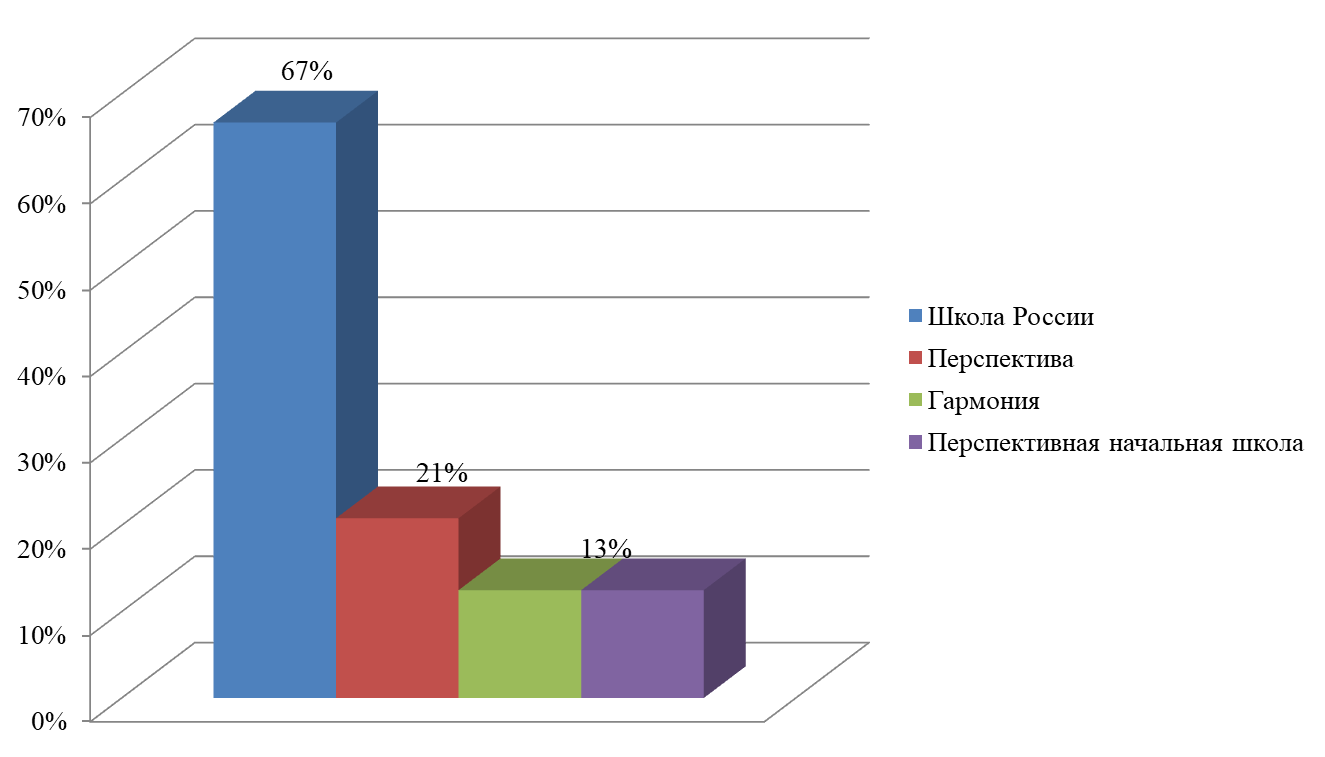 Из диаграммы видно, что большинство образовательных учреждений района используют систему учебников «Школа России», так как она построена на единых для всех учебных предметов основополагающих принципах, имеет полное программно-методическое сопровождение и гарантирует преемственность с дошкольным образованием. По сравнению с 2019/2020 учебным годом произошло уменьшение использования систем учебников «Школа России» на 7 %, «Перспектива» на 1 %, «Гармония» на 4 %, использование системы учебников «Перспективная начальная школа» осталось неизменным.2. Повышение квалификации, педагогического мастерства.		В течение года учителя начальных классов приняли активное участие в теоретических заседаниях РМО (август, ноябрь, март, апрель). Вся работа РМО учителей начальных классов была направлена на повышение уровня профессиональной компетентности; содействие формированию инициативной, творческой личности педагога; продолжение работы по изучению и внедрению в образовательный процесс современных педагогических технологий, активных форм и методов работы с обучающимися, имеющими конечной целью приобретение детьми способностей к самообразованию и саморазвитию; диагностирование профессиональных затруднений учителей начальной школы; оказание адресной практической помощи учителям-кандидатам конкурсов профессионального мастерства, аттестующимся учителям; выявление и обобщение передового педагогического опыта в работе учителей начальных классов; оказание помощи по его распространению через публикации в СМИ.В связи со сложной эпидемиологической обстановкой все образовательные учреждения столкнулись с необходимостью использования дистанционных образовательных технологий в организации деятельности. Поэтому все заседания проходили в дистанционном формате с использованием электронной почты, WahatsApp и сервисов Google.Участие учителей начальных классов в заседаниях РМОв 2020/2021 учебном годуКонечно, с переходом на дистанционную форму работы возникает много вопросов, но у всех появилась возможность получить уникальный опыт работы в новых обстоятельствах.Современному учителю необходимо владеть методиками и технологиями, чтобы правильно планировать свою деятельность и деятельность учащихся. Необходимо владеть педагогическими компетенциями, чтобы обеспечивать собственное профессиональное продвижение и развитие. Совершенствоваться и не терять своё педагогическое «я»?	Совершенствование качества обучения и воспитания в начальной школе напрямую зависит от уровня подготовки педагогов. Один из методов подготовки – самообразование – целенаправленная познавательная деятельность учителя, которая является одним из главных факторов повышения качества образования.В течение года на заседаниях были рассмотрены вопросы по разнообразным темам. Тематика рассматриваемых вопросов на заседаниях РМО НООПо результатам анкет обратной связи представленные материалы полезны и востребованы, и большинство участников заседаний будут использовать их в своей работе.«Организация работы с детьми ОВЗ» (14 октября 2020 года). Участники семинара смогли познакомиться с проблемами, которые возникают у учителей при создании условий, с опытом решения этих проблем, с дальнейшими перспективами (М. Г. Молчанова, учитель начальных классов школы № 41); с инновационными подходами к формированию здорового образа жизни в образовательной организации (А. В. Кусова, учитель начальных классов коррекционной школы-интерната № 152); с опытом работы по формированию мотивации обучающихся при индивидуальном обучении (О. В. Дернейко, Н. А. Куликова, тьюторы ресурсного класса школы № 217).Работа с детьми ОВЗ требует большого внимания, терпения, настойчивости и веры в то, что всё получится, дети с особыми образовательными потребностями требуют индивидуального подхода и особого понимания. Школа обязана дать возможность каждому ребенку, независимо от его потребностей и особенностей, полностью реализовать свой потенциал, приносить пользу обществу и стать полноценным его членом. «Использование элементов коучинга в воспитательной работе» (21 октября 2020 года). В дистанционном формате учитель начальных классов МБОУ СОШ № 41 А. П. Авхимович провела мастер-класс. Участники мастер-класса познакомились с педагогическим коучингом – неформальной технологией и искусством задавания вопросов, мотивирования, с его целью, техникой коучинга «Планирование по целям»,  обсудили качества, которыми должен обладать учитель-коуч. Были рассмотрены всего несколько способов применения коучингового подхода для результативной воспитательной работы классного коллектива. А ведь можно много коучинговых инструментов повернуть в русло школьной образовательной деятельности, т. к. они очень хорошо вписываются в концепцию ФГОС.«Эффективные формы работы по развитию познавательного интереса младших школьников» (16 декабря 2020 года). Учителя начальных классов школы № 192 совместно с методистом МКУДПО «ГЦРО» Павленок И. Н. в дистанционном формате познакомили районное педагогическое сообщество с эффективными средствами формирования познавательного интереса у младших школьников – учебной, проектной и внеурочной деятельностями, с целым спектром приёмов, актуализирующих и развивающих познавательный интерес у детей (Ю. О. Меньшикова, руководитель  МО учителей начальных классов, учитель начальных классов), с логопедическими методами работы для детей с ТНР и ЗПР по развитию познавательных процессов на уроках русского языка в начальной школе (С. А. Постнова, учитель начальных классов, учитель-логопед).Просмотр представленных фрагментов уроков по русскому языку, математике  (С. М. Бурматова, учитель начальных классов), окружающему миру (С. А. Соколова, учитель начальных классов; Е. А. Галкина, учитель начальных классов) позволил учителям увидеть применение форм и методов, путей формирования познавательного интереса младших школьников на практике.Проблема формирования познавательного интереса у обучающихся начальных классов, в силу своей сложности и многоаспектности оставляет большое проблемное поле для своего дальнейшего рассмотрения. «Установочный семинар для участников районного этапа областного конкурса профессионального мастерства учителей начальных классов «Мой лучший урок» (25 января 2021 года). Методист  «ГЦРО» в Кировском районе И. Н. Павленок познакомила участников семинара с положением о конкурсе профессионального мастерства учителей начальных классов «Мой лучший урок» им. Т. П. Комаровой в 2021 году, с рекомендациями, выработанными членами жюри районного конкурса по результатам экспертизы конкурсных материалов предыдущих лет, рассказала о том, как подготовиться к конкурсу, проводить видеозапись, комментировать этапы урока в ходе монтажа, представила с видеоуроки учителей начальных классов, занявшими призовые места в номинациях «Урок технологии» (МБОУ ЛИТ Д. Ю. Ефремова) и «Урок русского языка» (МБОУ СОШ № 196 Н. В. Галичина).Конкурсный урок – это творческое учебное занятие по индивидуальному сценарию, режиссуре и содержанию, опирающееся на современные классические принципы обучения и воспитания учащихся.«Проектная деятельность обучающихся: основы организации, результаты, трудности» (13 апреля 2021 года). Практико-ориентированный семинар был организован районными методическими объединениями учителей начальных классов Кировского и Октябрьского районов. Семинар проходил в очном и дистанционном формате на базе МАОУ СОШ № 216. Интересный опыт по курсу «Учусь создавать проект» с показом видеозанятия представила Сергиенко М. В., учитель начальных классов МБОУ ЛИТ. Рожкова Е. В., учитель начальных классов МБОУ СОШ № 182, руководитель РМО учителей начальных классов Кировского района рассказала об организации проектной деятельности как эффективной форме гражданско-патриотического воспитания младших школьников. Осинцева А. В., учитель начальных классов МБОУ СОШ № 47, провела мастер-класс по теме «Организация работы над исследовательским проектом при помощи чек-листа».Работа с младшими школьниками по исследовательской деятельности очень сложная и трудоёмкая, достичь высоких результатов можно только при условии заинтересованности самого педагога, именно учитель может зажечь в ребенке искорку «исследователя».«Калейдоскоп открытых учебных занятий» (с 1 февраля по 31 марта 2021 года). Учителя школ № 64, 128, 134, 170, 196, 217 и школы-интерната № 152 провели открытые учебные и внеучебные занятия в очном и заочном форматах. Участниками открытых учебных занятий стали не только учителя начальных классов, но и педагоги-психологи, учителя логопеды, руководитель районного методического объединения учителей, методист МКУДПО «ГЦРО» в Кировском районе Павленок И. Н. Все открытые занятия в очном формате прошли с соблюдением всех санитарно-эпидемиологических норм.В этом учебном году количество учителей, желающих провести открытое занятие в очном или заочном формате, увеличилось на 13 человек. Наиболее активно делились опытом педагоги школ № 196 и 217 в очном формате.Количество проведённых открытых занятийЕжегодно показывают открытые занятия и делятся опытом учителя школ № 128, 134, 196, школы-интерната № 152.В этом учебном году для анализа просмотренных учебных занятий использовалась форма «Анализ урока по ФГОС», автором которой является Р. П. Мильруд – профессор, доктор педагогических наук, заведующий лабораторией в Центре развития и социально-психологической адаптации детей в Тамбове. Для анализа внеурочного занятия, занятий логопеда и психолога использовались формы, разработанные методистом МКУДПО «ГЦРО» в Кировском районе Павленок И. Н.Как следует из итогов анализа, педагогами выдержаны в полном объёме структуры учебных занятий разных типов, внеучебных занятий. Занятия были проведены в соответствии с требованиями федеральных государственных стандартов начального общего и основного общего образования: ориентация на новые образовательные результаты, нацеленность деятельности на формирование универсальных учебных действий у обучающихся, использование современных технологий. В соответствии с поставленными целями занятий педагоги эффективно использовали презентации, что обеспечило наглядное представление теоретических сведений, разные приёмы организации рефлексии: настроения и эмоционального состояния, деятельности, содержания, проводили физкультминутки в игровой форме. Применяемые педагогами формы организации познавательной деятельности, обеспечивали сотрудничество между школьниками, способствовали включению каждого ученика в деятельность по достижению целей. 	Открытые учебные занятия дали возможность познакомиться с практикой применения вопросов самообразования педагогов в ходе преподавания предметов, среди которых:- практико-ориентированная направленность уроков;- воспитание самоконтроля, самореализации учащихся в учебной деятельности;- системно-деятельностный, компетентностный подход к обучению;- проблемное обучение,- применение информационно-коммуникационных технологий;- методы интеграции на уроках;- развивающее обучение;- формирование универсальных учебных действий учащихся.	По итогам открытых занятий в очном формате педагогическими работниками был проведён самоанализ собственного урока. Он не всегда совпадал с анализом коллег, присутствовавших на занятиях.	Всего педагогов, принявших участие в районных открытых учебных и внеучебных занятий в очном и заочном формате, 104 человека.Посещаемость открытых занятий	Как видно из таблицы, что увеличилось общее количество педагогов, принявших участие в открытых занятиях. Увеличение произошло, в первую очередь, из-за возможности просмотреть занятия в записи в удобное для педагогов время.Педагоги не всех общеобразовательных организаций приняли участие в «Калейдоскопе открытых учебных и внеучебных занятий». Наибольшую активность, как в посещении, так и в просмотре видеозаписей занятий, проявили педагоги школ № 41, 64, 65, 91, 182, 198.Количество участниковПока урок является главной формой работы учителя и ученика, только он и остается объектом изучения, анализа, совершенствования и творческого восприятия. Через открытые уроки учитель может познакомиться с новаторскими приемами, с новыми методическими находками, с проблемами над которыми работают коллеги и, в конце концов, он может сверить свою работу с работой других учителей. Открытый урок – окно в огромный и меняющийся мир, мир творчества и профессионализма.Подводя итог деятельности по повышению профессиональной компетентности педагогов можно сделать вывод, что задачи, поставленные на 2020/2021 учебный год в данном направлении, в основном решались успешно, что подтверждает выше представленная информация.3. Повышение качества образования.Повышение качества образования – одна из основных задач, которое включает в себя обучение и воспитание школьников, представляет собой систему показателей знаний, умений и навыков, а также норм ценностно-эмоционального отношения к миру и друг другу. Для того чтобы успешно решать вопросы управления качеством образования, необходимо помнить, что образование – это процесс целостного развития растущего человека. Такой подход ориентирует на оценку деятельности школы по промежуточным и конечным результатам.В апреле 2021 года в 1-2-3-х классах 24-х ОУ района проведена комплексная контрольная работа с целью определения уровня сформированности метапредметных результатов за прошедший период обучения. Задачами комплексной работы являлись: установление уровня овладения ключевыми умениями (сформированность навыков чтения, умение работать с текстом, понимать и выполнять инструкции), позволяющими успешно продвигаться в освоении учебного материала на следующем этапе обучения. Комплексная работа состояла из двух частей: основная часть, которая проверяла сформированность метапредметных результатов на базовом уровне, дополнительная часть – сформированность метапредметных результатов на повышенном уровне.Комплексную контрольную работу выполняли 2581 обучающийся 1-х классов, 2427 обучающихся 2-х классов, 2298 обучающихся 3-х классов. Не предоставили результаты мониторинга школы № 63, 109, лицей № 176.Результаты комплексной контрольной работы в 1-х классах ОУ района(средние показатели успешности по району, в %)Результаты комплексной контрольной работы во 2-х классах ОУ района(средние показатели успешности по району, в %)Результаты комплексной контрольной работы в 3-х классах ОУ района(средние показатели успешности по району, в %)Достаточно высокие результаты комплексной контрольной работы, проведённой в образовательных организациях района, позволяют говорить о сформированной мотивации обучающихся к учёбе, о хорошем уровне усвоения ими образовательной программы, о создании необходимой информационно-образовательной среды, которая способствует развитию обучающихся. У большинства обучающихся сформированы универсальные учебные действия, необходимые для продолжения образования на следующем уровне, в целом подготовка обучающихся образовательных организаций соответствует требованиям федерального государственного образовательного стандарта начального общего образования.В период с 19 апреля по 14 мая в общеобразовательных организациях района была проведена педагогическая диагностика готовности учеников 4-х классов ОО к мягкому мониторингу сформированности функциональной грамотности по заданиям ИСРО РАО для 5 класса, разработанных для оценки уровня сформированности ФГ у выпускников начальной школы. Всего в диагностике приняли участие более полутора тысяч обучающихся 4-х классов. Не приняли участие в педагогической диагностике обучающиеся МБОУ СОШ № 49; МБОУ СОШ № 109; МБОУ СОШ № 128; МБОУ СОШ № 182; МАОУ СОШ № 217; МКОУ Прогимназия № 1; МАОУ Лицей № 176; МБОУ ЛИТ. Система заданий и диагностических материалов разработаны с учетом подходов и инструментария международного исследования PISA (концептуальных рамок, заданий и результатов их выполнения российскими учащимися) по 6-ти составляющим функциональной грамотности: математической, читательской, естественнонаучной и финансовой грамотности, глобальным компетенциям, креативному мышлению.В диагностике компонента «Читательская грамотность» приняли участие 1666 обучающихся 4-х классов.В диагностике компонента «Математическая грамотность» приняли участие 1456 обучающихся 4-х классов.В диагностике компонента «Естественнонаучная грамотность» приняли участие 1347 обучающихся 4-х классов.В диагностике остальных компонентов приняли участие 1261 обучающийся 4-х классов.Результаты педагогической диагностикиСводные результаты педагогической диагностикиАнализ результатов диагностики показал, что в среднем у 33 % обучающихся качественный показатель выполнения заданий ниже 60 %; у 46 % обучающихся – 61-80 %; у 21 % обучающихся – 81-100%.Причинами затруднений выполнения заданий обучающимися могут являться невнимательное чтение текста, информации, трудности в четком формулировании мыслей обучающихся.Положительным моментом, выявленным в ходе мониторинга, является готовность обучающихся браться за решение предложенных им задач, даже самых сложных и непривычных, что свидетельствует о потенциале повышения их функциональной грамотности.В образовательных организациях необходимо проанализировать полученные результаты педагогической диагностики обучающихся по каждому компоненту  функциональной грамотности. Для эффективного формирования функциональной грамотности целесообразно активнее использовать в образовательном процессе контекстные задачи, задания, построенные на реальных жизненных сюжетах для мотивирования учащихся к осознанному освоению знаний, для формирования умений, связанных с применением знаний в различных контекстах и ситуациях; задания на формирование всех составляющих функциональной грамотности: учебные исследования, проекты и задания проектного типа, кейсы, ролевые и деловые игры, моральные дилеммы и другие задания, способствующие приобретению опыта позитивных действий, на демонстрацию понимания смыслов (понятий, утверждений, фразеологизмов, математических выражений, многозначных терминов в разных предметах и т. п.), на выявление главного, на выявление сущностных свойств, черт и характеристик; современные образовательные технологии и методы, способствующие формированию ФГ (ТРКМЧП, ТРИЗ, сингапурская методика обучения, дивергентные задачи и др.).Формирование функциональной грамотности – это формирование тех универсальных учебных действий, которые заложены в образовательном стандарте.4. Поддержка способных и талантливых детей.Городская предметная олимпиада младших школьниковПроведение предметных олимпиад среди младших школьников имеет большое воспитательное и обучающее значение. Олимпиады позволяют ученику познать себя, дают возможность в большей степени почувствовать в себе уверенность, служат развитию творческой инициативы ребят. Они являются ценным средством воспитания умственной активности детей, активизируют психические процессы (внимание, мышление, воображение и т.д.), вызывают интерес к процессу познания.Предметные олимпиады среди обучающихся 4-х классов по русскому языку, литературе, математике, окружающему миру, английскому и немецкому языкам проводятся в три этапа: школьный, районный (окружной), городской (заключительный). Традиционно в феврале 2021 года был проведён школьный этап XVIII городской предметной олимпиады младших школьников в 23-х ОО района, всего 2394 обучающихся. Школьный этап Олимпиады проводился по единым олимпиадным заданиям, составленным предметно-методическими комиссиями, а по математике и русскому языку в соответствии с приказом Министерства образования и науки Российской Федерации от 17.12.2015 г. № 1488 «О внесении изменений в Порядок проведения всероссийской олимпиады школьников, утверждённый приказом Министерства образования и науки Российской Федерации от 18.11.2013 г. № 1252» в рамках школьного этапа Всероссийской олимпиады школьников.Сравнительная таблица общего количества участников школьного этапа городской предметной олимпиады младших школьниковИз таблицы видно, что в этом году произошло увеличение количества участников школьного этапа Олимпиады младших школьников, что свидетельствует о сохранении интереса обучающихся к изучению предметов на повышенном уровне, в общеобразовательных организациях создаются условия для участия всех желающих обучающихся в олимпиаде. Количество победителей и призеров на школьном этапе олимпиады (по годам)11 марта 2021 года на базе общеобразовательных организаций, в которых проходят обучение участники Олимпиады Кировского района, проведён районный этап XVIII городской предметной олимпиады младших школьников на основании Положения о городской предметной олимпиаде младших школьников, утвержденного приказом департамента образования от 29.01.2021 № 0070-од «О проведении XVIII городской предметной олимпиады младших школьников в городе Новосибирске в 2020/2021 учебном году». В районном этапе приняли участие победители и следующие за ними лауреаты школьного этапа из 23 ОО района, всего 198 обучающихся 4-х классов. Сравнительная таблица общего количества участников районного этапа городской предметной олимпиады младших школьниковАнализ информации, представленной в таблице, позволяет сделать вывод о том, что в течение последних 3-х лет количество участников районного этапа Олимпиады младших школьников в сторону увеличения или уменьшения меняется не значительно. Это свидетельствует о понимании руководителями и педагогами ОУ важности и необходимости организации участия школьников в олимпиадном движении, которое является одним из эффективных средств развития личности обучающихся, выявления и сопровождения талантливых и одарённых детей.12 марта 2021 года на базе территориальной группы методистов «ГЦРО» в Кировском районе прошла проверка работ участников Олимпиады предметным жюри, в состав которого вошли учителя начальных классов и учителя иностранных языков школ района (7 комиссий, 31 человек).По результатам проведения олимпиады по семи предметам были заполнены протоколы оценивания заданий, итоговые протоколы, в которых указано количество набранных баллов каждым участником и, таким образом, выявлены 7 победителей и 25 призёров районного этапа городской предметной олимпиады младших школьников.Итоги районного этапа XVIII городской предметной олимпиады младших школьниковРУССКИЙ ЯЗЫКЛИТЕРАТУРНОЕ ЧТЕНИЕМАТЕМАТИКАОКРУЖАЮЩИЙ МИРАНГЛИЙСКИЙ ЯЗЫКНЕМЕЦКИЙ ЯЗЫКФРАНЦУЗСКИЙ ЯЗЫКСравнительная таблица призовых мест районного этапа XVIII городской предметной олимпиады младших школьников	Стабильные теоретические знания и практические умения в течение последних лет показывают обучающиеся на предметных олимпиадах: по русскому языку из школ № 41, 49, 134, 196, ЛИТ, прогимназии № 1; по литературе из школ № 65, 170, гимназии № 7, ЛИТ; по математике из гимназии № 7, ЛИТ; по окружающему миру из гимназии № 7, прогимназии № 1, школы № 64; по английскому языку из школ № 63, 65, 170, 196, гимназии № 7, ЛИТ; по немецкому языку из прогимназии № 1, гимназии № 7; по французскому языку из школ № 41, 192. Это говорит о том, что в данных школах учителями осуществляется целенаправленная работа с обучающимися, имеющими повышенные образовательные потребности.Рейтинг ОУ по числу победителей и призеровв районном этапе XVIII городской олимпиады младших школьников в 2021 годуВ этом учебном году 3-е учащихся выбрали для участия в олимпиаде сразу два предмета.Информация об  участниках, выполнявших олимпиаду по 2 предметам в 2020/2021 учебном годуРезультативность районного этапа XVIII городской олимпиады младших школьников (%)	Повышение качества выполнения олимпиадных заданий идёт по литературному чтению, немецкому и французскому языкам, незначительное понижение качества выполнения наблюдается по математике, русскому языку, окружающему миру. Это говорит о том, что большинство обучающихся владеют фактическим материалом на уровне воспроизведения, но испытывают затруднения в заданиях на применение знаний в новых ситуациях, слабо владеют анализом, не умеют выявлять причинно-следственные связи, а также работа с мотивированными обучающимися находится ещё на низком уровне.Показатели качества выполнения олимпиадных заданий участниками районного этапа в 2020/2021 учебном годуНаиболее низкое качество выполнения олимпиадных заданий наблюдается по математике, окружающему миру, русскому языку. Средний показатель успешности (% от максимально возможного количества баллов от 50 % и менее) составил по окружающему миру – 80,5 % (33 чел.), по математике – 73,7 % (28 чел.), по русскому языку – 69,3 % (27 чел.)Лучшие результаты выполнения олимпиадных заданий (средний показатель успешности более 50 %) по английскому языку – 88,9 % (32 чел.), по литературному чтению – 70,3 % (26 чел.), немецкому и французскому языкам – 100 % (3 чел., 4 чел.).Победители и призёры районного этапа городской предметной олимпиады (14 человек) должны были принять участие в городском этапе, который планировался 13 мая 2021 года. ИтогиXVIII городской предметной олимпиады младших школьников в 2020/2021 уч. годуВ соответствии с приказом департамента образования от 12.05.2021 № 0375-од «О результатах XVIII городской предметной олимпиады младших школьников в 2020/2021 учебном году в городе Новосибирске» все участники признаны призёрами. В связи с этим доля победителей и призеров городского этапа предметной олимпиады составила 100 % от общего количества участников. Динамика результативности участия на городском этапепредметной олимпиады младших школьниковПобедители и призёры городского этапа предметной олимпиады младших школьников В образовательных организациях района ведётся целенаправленная работа учителей с обучающимися, имеющими повышенные образовательные потребности, налажена система работы по выявлению и развитию детей, имеющих способности в том или ином предмете. Чтобы качество подготовки не снижалось, необходимо, начиная с сентября, обеспечивать целенаправленную подготовку к олимпиадам потенциально способных обучающихся, используя олимпиадные задания прошлых лет.Городской конкурс исследовательских проектов младших школьников «Моё первое открытие»Одной из важнейших задач, стоящих перед школой, является развитие самостоятельности, инициативности, формирование умений интенсивно трудиться, включаться в творческий процесс в различных сферах деятельности.Это возможно через приобщение учащихся к научно-исследовательской работе, разработке проектов, организация которых при соблюдении ряда дидактических условий позволяет включить ребят в продуктивную деятельность, где нет готовых ответов, рафинированных знаний. Учащиеся должны самостоятельно добывать необходимые знания, работая с различными источниками информации, проводить их анализ, сопоставлять, обобщать, подтверждать теоретические материалы опытно-экспериментальными методами.В соответствии с приказом департамента образования мэрии города Новосибирска от 28.01.2021 № 0061-од «О проведении городского конкурса исследовательских проектов младших школьников «Моё первое открытие» в 2020/2021 учебном году» (далее – конкурс), в январе 2020 года в 22 образовательных учреждениях Кировского района прошёл школьный этап городского конкурса исследовательских проектов младших школьников «Моё первое открытие». В нём приняли участие 548 обучающихся и представили 539 работ.Сравнительные данные школьного этапа городской открытой конференции/конкурса исследовательских проектов младших школьников «Моё первое открытие»Из таблицы видно, что происходит увеличение количества участников и работ школьного этапа городского конкурса исследовательских проектов младших школьников «Моё первое открытие». Однако результаты остаются практически на одном уровне. Всё это говорит о том, что у обучающихся повышается интерес к исследовательской деятельности, школьники приобщаются к миру науки, развиваются навыки исследовательской работы.Победителями школьного этапа стали 115 человек, что составляет 21,4 % от общего числа участников; лауреатами – 122 обучающийся, что составляет 22,7 % от общего числа участников.Результаты школьного этапаВ период с 01 февраля по 20 февраля 2021 года проведён районный этап городского конкурса исследовательских проектов младших школьников «Моё первое открытие» в дистанционном формате. На конференцию было подано 106 работ из 21 образовательного учреждения района (41, 47, 49, 63, 64, 65, 91, 108, 109, 128, 134, 170, 182, 192, 196, 198, 217, лицей № 176, ЛИТ, прогимназия № 1, гимназия № 7). Всего приняли участие в конференции 112 обучающихся (106 работ).Динамика количества заявленных работЗащита работ проходила по 13 направлениям: русский язык, литература, английский язык, математика, информатика и ИКТ, окружающий мир, история, краеведение, искусство, здоровый образ жизни, экология, основы религиозных культур и светской этики, технология; на каждом из которых работали предметные жюри (всего 61 педагог).Соотношение количества заявленных работ и призовых мест в ОУ Кировского района Жюри определило 13 победителей и 52 лауреата районного этапа городской открытой конференции.Количество победителей и призёров районного этапа (по годам)Эффективность участия ОО в районном этапе городского конкурса исследовательских проектов младших школьников «Моё первое открытие»Сведения о результативности работы ОУ, педагогов на районном этапе городского конкурса исследовательских проектов «Мое первое открытие» (за последние 2-3 года)Ежегодно учащиеся не всех общеобразовательных организаций района принимают участие в районном этапе городского конкурса исследовательских проектов «Мое первое открытие».Сведения об ОУ, которые не принимают участие на районном этапе городского конкурса исследовательских проектов  "Мое первое открытие" (за последние 3 года)По итогам районной конференции победители и следующие за ними лауреаты районной конференции (23) делегированы на городской этап конкурса исследовательских проектов младших школьников «Моё первое открытие», который прошёл с 01 по 10 апреля 2021 года на базе детского дома творчества «Юниор» в дистанционном формате на разных платформах.Участники городского этапа конкурса исследовательских проектов младших школьников «Моё первое открытие»	В соответствии с приказом департамента образования мэрии города Новосибирска от 19.05.2021 № 0388-од «Об итогах городского конкурса исследовательских проектов младших школьников «Моё первое открытие» в 2020/2021 учебном году» победителями признаны шесть обучающихся в секциях «Литература», «Информатика и ИКТ», «История», «Искусство», «Технология», 20 обучающихся – лауреатами. В этом году обе работы, заявленные в секции «Искусство», стали победителями.Динамика результативности участия в городской открытой конференции/конкурсе исследовательских проектов младших школьников «Моё первое открытие»В течение пяти лет сохраняются высокие качественные показатели участия младших школьников в городской открытой конференции/конкурса исследовательских проектов «Моё первое открытие». Жюри отмечает достаточно хорошую подготовку обучающихся, стремление к творческой и исследовательской деятельности, умение самостоятельно работать с научно-популярной и справочной литературой, справочниками, словарями, наблюдать, рассуждать, сравнивать, анализировать и выявлять закономерности, повышение качественного уровня содержания и оформления работ. Это говорит о том, что во всех образовательных учреждениях района ведётся работа по созданию условий для исследовательской деятельности младших школьников и тщательно проводятся школьный и районный этапы, предоставляются достойные работы на город, исключая работы реферативного плана. Победители городской открытой конференции/конкурса исследовательских проектов младших школьников «Моё первое открытие» В секциях «Русский язык», «Здоровый образ жизни», «История» на протяжении трёх лет нет победителей, поэтому необходимо обратить внимание на выбор тем, подготовку и представление работ. Особое внимание необходимо обратить на секцию  «Английский язык». В этом году победитель в секции «Информатика и ИКТ».Современное общество требует непрерывного развития педагогических технологий, направленных на индивидуальное развитие личности обучающихся с ОВЗ, на формирование умения ставить и решать задачи с целью разрешения возникающих в жизни проблем.Одним из перспективных методов, способствующих решению данных задач при работе с детей с ОВЗ, является технология проектной деятельности. Прежде всего, проектная деятельность связана с развивающим, личностно-ориентированным обучением. Во-вторых, технология проектной деятельности позволяет интегрировать сведения из разных областей знаний для решения одной проблемы и применять их на практике, что в конечном итоге формирует познавательную компетентность ребенка, позитивный социальный опыт. В-третьих, проектная деятельность является уникальным средством обеспечения сотрудничества между детьми и взрослыми. В работе над проектом происходит взаимодействие всех участников образовательного процесса: специалистов, детей, родителей.В период с 1 февраля по 31 марта 2021 года городским методическим объединением учителей начальных классов в целях создания условий для выявления, поддержки и развития творческих способностей детей с ОВЗ, стимулирования познавательных интересов учащихся к проектированию, исследованию проводился городской конкурс исследовательских проектов для обучающихся с ограниченными возможностями здоровья «Юный исследователь». Конкурс проводился по 4 номинациям: «О мужестве, о доблести, о славе...», «Хочу все знать», «Культурное наследие России», «Изобретаем и моделируем». В конкурсе приняли участие 2 обучающихся 3-4 классов из 2 общеобразовательных организаций Кировского района, реализующих адаптированные основные общеобразовательные программы для детей с ОВЗ: МБОУ СОШ № 198, МКОУ Прогимназия № 1.Результаты участия ОО Кировского района в городском конкурсе исследовательских проектов для обучающихся с ОВЗ «Юный исследователь»Оценивание работ жюри проводило по следующим критериям: обоснованность выбора темы, ее познавательная ценность; глубина раскрытия темы (цели, задачи, выводы); структурированность и логичность изложения материала; соответствие целей, содержания и результатов; наличие продукта; степень участия обучающихся в разработке и презентации проекта; выразительность, культура речи; качество оформления выполненной работы.В проектной деятельности создаются условия для формирования всех видов базовых учебных действий. Ребёнок с ОВЗ имеет возможность развивать самостоятельность, инициативу, ответственность, настойчивость в достижении целей, готовность к преодолению трудностей, познавательные интересы, самоуважение, критичность к своим поступкам и умение их оценивать. «Всероссийский конкурс сочинений»Что дает сочинение? Сочинение самоутверждает школьников, развивает интерес к языку и литературному творчеству.Сочинение – это уникальное дидактическое средство развития, воспитания, обучения школьников, развитие личности в целом.Сочинение – это творческая работа, оно требует самостоятельной мысли ребенка, активности, увлеченности, внесения чего-то своего, личного в составляемый текст. Выбор оборотов речи и предложений, обдумывание композиции, отбор материала, установление логических связей, проверка орфографии – весь этот сложный комплекс действий требует от ребенка высокого напряжения всех творческих сил.Сочинения являются одним из средств повышения общей культуры подрастающего поколения, формирования его мировоззрения, эстетических и нравственных взглядов.	Со 2 по 15 сентября 2020 года прошёл школьный этап ежегодного Всероссийского конкурса сочинений, в котором приняли участие 453 обучающихся 4-11-х классов из 11 образовательных организаций Кировского района.Общее количество участников школьного этапа Всероссийского конкурса сочиненийОбщее количество победителей и призеров на школьном этапе (по годам)Рейтинг участия образовательных учреждений в школьном этапе Всероссийского конкурса сочинений 	Наиболее активное участие в конкурсе приняли обучающиеся МАОУ «Лицей № 176», МКОУ Прогимназия № 1, МБОУ СОШ № 64, МБОУ СОШ № 134.Тематические направления Конкурса позволяют погрузиться в ещё не познанное как учителю, так и ученику, и написать сочинение в одном из следующих жанров: рассказ, сказка, письмо, заочная экскурсия, очерк, слово, эссе, рецензия, который участник определяет самостоятельно. Предложенная тематика способствует расширению кругозора, развитию увлечений и интересов, знакомит с миром природы и важностью её сохранения, представляет возможность отразить актуальность вопросов времени. Жюри, в состав которого вошли педагоги образовательных учреждений района, проводило оценку конкурсных работ участников по критериям, утверждённым Положением о Всероссийском конкурсе сочинений: соответствие сочинения тематическим направлениям Конкурса, содержание и формулировка темы сочинения; соблюдение в сочинении характеристик выбранного жанра; композиция сочинения; выражение в сочинении авторской позиции; художественное своеобразие и речевое оформление сочинения; грамотность сочинения. На основании протоколов проверки были составлены рейтинговые списки участников, определены победители и призёры по возрастным группам.С 16 сентября по 22 сентября 2020 года работы победителей школьного этапа (7 работ) приняли участие в муниципальном этапе Конкурса.Участники муниципального этапа Конкурса 2020/2021 уч. годДинамика результативности участия в муниципальном этапеВсероссийского конкурса сочиненийКоличество участников муниципального этапа Конкурса по сравнению с прошлым годом не значительно увеличилось,  что свидетельствует об организационной, консультативной работе учителей среди обучающихся, но ещё малоактивной деятельности по подготовке участников школьными методическими объединениями учителей русского языка и литературы, недостаточно продуктивной и активной деятельности по вовлечению обучающихся в творческую, проектную, исследовательскую деятельность. Процент качества участия составляет 14,2 %.Необходимо со стороны образовательных организаций тщательней готовить работы на конкурс, отправлять в соответствии с положением, соблюдая сроки их представления, с потенциальными участниками конкурса сочинений проводить консультации, каким должно быть конкурсное сочинение, тщательно обдумывать тему, жанр, средства изобразительности и выразительности текста. Особое внимание обратить на характер вступлений, заключений, аргументацию, цитирование, проверку на предмет отсутствия ошибок.  «Питание и здоровье»Рациональное питание является одним из факторов внешней среды, определяющих нормальное развитие ребёнка. Оно оказывает самое непосредственное влияние на жизнедеятельность, рост, состояние здоровья ребенка. Правильное, сбалансированное питание, отвечающее физиологическим потребностям растущего организма, повышает устойчивость к различным неблагоприятным воздействиям. Наиболее важно соблюдение принципов рационального питания детей дошкольного и младшего школьного возраста. Этот период характеризуется интенсивными процессами роста, дальнейшим совершенствованием функций многих органов и систем, особенно нервной системы, усиленными процессами обмена веществ, развитием моторной деятельности.С целью формирования и развития у всех участников образовательного процесса заинтересованного отношения к собственному здоровью, здорового образа жизни, развития инновационной деятельности в муниципальной системе дошкольного и начального образования в русле современной образовательной политики и на основании положения о фестивале-конкурсе детских тематических проектов «Питание и здоровье» с 01 апреля по 29 апреля 2021 года проведён районный этап. В нём приняли участие 96 детей школьного и дошкольного возраста и 10 педагогов из 4 образовательных учреждений: МКДОУ д/с № 346, МКДОУ д/с № 485, МБОУ СОШ № 196 ДО, МБОУ СОШ № 134.Состав участников конкурсаВ этом учебном году конкурс проводился в один этап по двум номинациям:- «Детский тематический проект» - 2 работы;- «Педагогическое проектирование» - 4 работы.Распределение представленных на конкурс работ по номинациямЖюри фестиваля-конкурса, работа которого проходила в дистанционном формате, оценивало соответствие специфике проекта, раскрытие творческого подхода, содержание и логику конкурсных проектов, инициативу и самостоятельность детей, отражение интегрированного подхода в обучении, участие родителей, материалы проектной деятельности.В видеозаписях театральной постановки, инсценировки сказки, спортивно-познавательного досуга, педагогических проектов участники рассказали о том, как важно правильно питаться и заниматься спортом, о полезных свойствах различных круп, питьевой воды, пробиотического питания, а также показали свои информационные стенды о здоровом питании.Итогирайонного этапа фестиваля-конкурса детских тематических проектов«Питание и здоровье»Из представленных работ видно, что каждый педагог осознает важность и необходимость оздоровительной работы с воспитанниками, применение здоровьесберегающих педагогических технологий повышает результативность воспитательно-образовательного процесса, формирует ценностные ориентации, направленные на сохранение и укрепление здоровья воспитанников.Победители примут участие в городском этапе фестиваля-конкурса детских тематических проектов «Питание и здоровье» с 01 мая по 30 мая 2021 года.Другие конкурсы, проектыКонкурс «Космос и МЫ»С 4 октября 2020 года по 12 апреля 2021 года прошёл конкурс «Космос и МЫ», посвященный 60-летию первого полета в космос Юрия Алексеевича Гагарина. Организаторами конкурса на лучшее изложение семейной или личной истории, касающейся темы освоения космоса, выступили Музей Новосибирска, Городской центр информатизации «Эгида», Детско-юношеский центр «Планетарий» при поддержке департамента образования мэрии города Новосибирска.Участники конкурса поделились семейными или личными историями, касающимися темы освоения космоса, воспоминаниями родных о наблюдениях за первым искусственным спутником Земли, о приземлении в Алтайском крае Валентины Терешковой, о встречах с космонавтами, о службе на космодроме Байконур.Итоги участия обучающихся ОУ Кировского района в конкурсе «Космос и МЫ»Самыми активными оказались второклассники из Лицея информационных технологий. Под руководством учителя начальных классов Елены Станиславовны Красиковой они подготовили на конкурс 11 работ.Победители и лауреаты конкурса получили дипломы и ценные призы. А также победители совершат экскурсию в Научно-исследовательский центр космической гидрометеорологии «Планета», где станут свидетелями сеанса космической связи.Городской проект «Дружим. Развиваемся. Играем»«Российское движение школьников» – это дружная креативная команда школьников, родителей и педагогов. Движение постоянно находит новые форматы взаимодействия с детьми и подростками, создает актуальный контент и дает возможность каждому проявить добрую инициативу и стать замеченным. На данный момент РДШ – Новосибирск – это 52 первичных отделения и почти 2 тысяч школьников.В ноябре 2020 года с целью всестороннего развития, формирования нравственных ценностей и социализации школьников младшего возраста был создан городской проект «Дружим. Развиваемся. Играем».В рамках проекта каждой команде и индивидуальным участникам предстояло пройти по маршруту пяти карт, которые были связаны с направлениями деятельности «Российского движения школьников».За время проекта ребята успели создать экологические арт-объекты, придумать и запечатлеть кинематографический косплей, рассказать о профессиях своих родителей, подготовить авторские агитплакаты к выставке, записать свой первый подкаст и отправиться в путешествие по городу «Н» в рамках онлайн-квеста по правилам дорожного движения. Одним из интересных заданий стало «Научное шоу у нас в школе» в рамках поднаправления «Наука» карты «Личностное развитие».Победителем городского проекта для младших школьников «Дружим. Развиваемся. Играем» в индивидуальной номинации стал Меркаленко Алексей, ученик МКОУ Прогимназия № 1. Одним из победителей в номинации «КОМАНДА ЛИДЕР» признана команда «Шесть звезд», прогимназия № 1, руководитель Данилина Ольга Юрьевна.Областной конкурс «Безопасность на дорогах»С целью создания условий для профилактики детского дорожно-транспортного травматизма МБУДО ЦДО «Алые паруса» в октябре-ноябре 2020 года проводился областной конкурс «Безопасность на дорогах», посвященного международному Дню памяти жертв дорожно-транспортных происшествий. Работа с названием «Смотри в оба!» Чудакова Вячеслава, учащегося МБОУ СОШ № 47 (руководитель Долгова Светлана Григорьевна), в номинации «Агитационный плакат» в своей возрастной категории (учащиеся 1-4 классов) заняла 1 место. В номинации «Поделка» (возрастная категория учащиеся 1-4 классов) Попков Всеволод, учащийся МКОУ Прогимназия № 1 (руководитель Богатова Александра Витальевна), занял почётное 2 место с работой под названием «Переходи дорогу правильно!».Областной конкурс «Мой безопасный Интернет»В рамках Недели безопасного Рунета прошел областной конкурс «Мой безопасный Интернет», который организовали и провели специалисты Управления цифрового образования НИПКиПРО. В 2021 году младшие школьники создавали юмористическую открытку «Я – интернет-звезда» и придумывали интеллектуальную игру «Web-дозор». В номинации «Я – интернет-звезда» почётное 2 место присвоено Андреевой Милане, ученице 4 класса МБОУ СОШ № 196, руководитель Медведцина Наталья Михайловна, а номинации «Интеллектуально-познавательная игра «Web-дозор» по правилам безопасности в Интернете» дипломами «Лучший Веб-дозорный» награждены учащиеся 3-4 классов МБОУ СОШ № 196 Билозор Вероника, руководитель Дуцкая Елена Андреевна, Бойков Роман, руководитель Узюмская Оксана Николаевна, и Чепраков Максим, руководитель Медведцина Наталья Михайловна.I открытая научно-практическая конференция школьников «Ориентир на успех»Обучающиеся 3-х классов МКОУ Прогимназия № 1 приняли участие в I открытой научно-практической конференции школьников «Ориентир на успех», которая состоялась  24 апреля 2021 года на базе МАОУ СОШ № 216. Основной целью конференции стало создание условий для раннего выявления, развития и поддержки детей начального звена, выявление и продвижение старшеклассников, мотивированных к научной проектной и исследовательской деятельности, в рамках регионального проекта «Успех каждого ребенка». Итоги участия в I открытой научно-практической конференция школьников «Ориентир на успех»Городской конкурс IQ-лидерВ рамках Городского конкурса IQ-лидер 19-20 мая 2021 года прошли соревнования в направлении «Алгоритмика. Котобот (уровень Кубики)» для учащихся 1-4-х классов. Соревнования проводились в очном режиме в ГЦИ «Эгида».В соревнованиях приняли участие 24 учащихся 3-4 классов из образовательных организаций города. По итогам соревнований учащиеся МАОУ «Лицей № 176» Бедрин Кирилл (1 место) и Бокта Артем (2 место) стали победителями, руководитель Ряскина Светлана Сергеевна.Всероссийский фестиваль-конкурс исполнительских искусств «YELLOW FEST»Всероссийский фестиваль-конкурс исполнительских искусств «YELLOW FEST» в городе Новосибирске состоялся 6 июня на базе Дворца молодёжи «Юность» в Академгородке.Талантливые ребята демонстрировали своё мастерство в вокале, танцах, актёрской игре. Оценивало достижения участников профессиональное жюри, в состав которого вошли выдающиеся артисты, лауреаты международных конкурсов и преподаватели высших учебных заведений.Конкурс проходил при информационной поддержке Министерств образования и культуры Новосибирской области.Набрав наивысший балл, стал Лауреатом 1 степени участник вокально-театральной студии «Мы из мюзикла» МАОУ СОШ № 217 Иван Смирнов, руководитель Марина Васильевна Садонцева.5. Участие в профессиональных конкурсах, олимпиадах, проектахКонкурсы педагогического мастерства являются одним из важных этапов в развитии профессионализма педагога, так как дают возможность стать значимым в профессиональном сообществе через оценку данным сообществом его педагогической деятельности, реализацию своего профессионального «Я» в условиях состязания. Они позволяют педагогу «выходить» за пределы образовательного учреждения, осмысливать происходящее в современной школе, прогнозировать профессиональное развитие и проектировать свою дальнейшую педагогическую деятельность, направленную на профессиональные достижения.	В период с 1 сентября по 10 ноября 2020 года Областным центром информационных технологий проводился региональный конкурс «Современный мультимедийный урок». Конкурс направлен на распространение успешных педагогических практик и обмен опытом по внедрению новых электронных образовательных ресурсов в образовательную практику через деятельность региональных сетевых педагогических сообществ.	Участником конкурса стала Медведева Анастасия Вячеславовна, учитель начальных классов, МКОУ Прогимназия № 1. По результатам экспертизы, представленная ей конкурсная работа, заняла почётное 2 место.В период с 03 февраля по 17 марта 2021 года проходил районный этап областного конкурса профессионального мастерства учителей начальных классов общеобразовательных учреждений «Мой лучший урок». Цель данного конкурса – повышение профессионального мастерства педагогов, совершенствование научно-методического обеспечения образовательно-воспитательного процесса, выявление и распространение передового педагогического опыта, внедрение современных инновационных образовательных технологий в практику учебно-воспитательного процесса, поддержка творчески работающих педагогов.МАОУ «Лицей № 176», «Гимназия № 7 «Сибирская», СОШ № 217 (3 работы), МБОУ СОШ № 41, 64 (2 работы), 128, 134, 182 (2 работы), МБОУ ЛИТ (2 работы) представили на конкурс видеоуроки с текстовым комментарием. Общее количество работ – 14, что на 7 работ больше, чем в 2019/2020 учебном году.	На конкурс были представлены работы в четырёх номинациях: «Урок русского языка» (3 работы), «Урок математики» (5 работ), «Урок окружающего мира» (3 работы), «Урок технологии» (3 работы).По результатам экспертизы определены 2 победителя и 6 лауреатов районного конкурса.Итоги районного этапа областного конкурса «Мой лучший урок»Эксперты отметили, что педагоги создают условия для самостоятельной деятельности обучающихся, формируют культуру здорового образа жизни, личностные, метапредметные и предметные результаты. Групповая форма работы, как правило, целесообразна, способствует целостному восприятию учебного материала учениками. Однако не все педагоги используют интересные, практико-ориентированные задания.	По сравнению с 2019/2020 учебным годом значительно увеличилось количество уроков, а также улучшилось их качество. Но, несмотря на это, в значительном количестве уроков слабо представлен системно-деятельностный подход, практически не использованы современные образовательные технологии. Особенно стоит отметить неумение учителей применять современные средства и способы оценивания. В 4 уроках отмечено нерациональное использование мультимедийных средств в течение всего урока, что является нарушением СанПиН. Уроки не нацелены на духовно-нравственное воспитание и развитие школьников.	Для участия в областном этапе конкурса, который состоялся с 1 апреля по 31 мая 2021 года, по результатам экспертизы решено представить 4 видеоурока.Участники областного конкурса профессионального мастерства учителей начальных классов «Мой лучший урок»15 июня 2021 года в ГАУ ДПО НСО НИПКиПРО состоялась XII Региональная научно-практическая конференция «Современный урок в начальной школе», в рамках которой состоялось подведение итогов XII Областного конкурса профессионального мастерства учителей начальных классов общеобразовательных учреждений, расположенных на территории Новосибирской области, «Мой лучший урок» им. Т. П. Комаровой.Результаты участия педагогов Кировского районав областном конкурсе «Мой лучший урок»На конференции выступили эксперты – сотрудники кафедры начального образования ГАУ ДПО НСО НИПКиПРО и учителя, победившие в конкурсе 2021 года, в том числе Сергиенко Марина Владимировна, учитель начальных классов МБОУ «Лицей Информационных Технологий».Динамика участия педагогов Кировского районав областном конкурсе «Мой лучший урок»Второй раз учителя начальных классов Кировского района становятся победителями областного конкурса в номинации «Урок технологии».Работая над повышением своего профессионализма, педагоги школ района принимали участие в конкурсах педагогического мастерства, в вебинарах, интернет-конкурсах, интернет проектах, олимпиадах. Профессиональная олимпиада сегодня – это вызов, испытание и, одновременно, возможность личностного и профессионального роста.Участие учителей начальных классов в конкурсах, олимпиадах, проектахВ соответствии с приказом Минобразования Новосибирской области от 13 апреля 2021 года № 952 «Об утверждении порядка проведения конкурса на присуждение премий лучшим учителям за достижения в педагогической деятельности на территории Новосибирской области в 2021 году» с 11 по 21 мая 2021 года был проведён конкурс на присуждение премии лучшим учителям за достижения в педагогической деятельности. Конкурс проводился с целью стимулирования учителей к совершенствованию преподавательской и воспитательной деятельности, развития их творческого и профессионального потенциала.Победителем конкурса на присуждение премии лучшим учителям за достижения в педагогической деятельности стала учитель начальных классов МБОУ СОШ № 41 Безбороденко Оксана Владимировна. Конкурсы профессионального мастерства побуждают педагогов к систематизации собственных находок, используемых приёмов, дидактического материала, к обобщению собственного педагогического опыта, дают возможность педагогам предъявить свои находки широкой педагогической общественности. Конкурсы необходимы для самовыражения и самореализации. В целом способствуют росту творческой инициативы педагогов в создании продуктивных образцов инновационной деятельности, выявлению творческих педагогов, а также распространение и использование эффективных методических и дидактических конкурсных материалов будет способствовать повышению качества образовательного процесса и его результатов.6. Участие в городских конференциях, семинарах, вебинарах.Деятельность педагога давно вышла за рамки кабинета. Учитель продолжает свое самообразование и совершенствование педагогического мастерства вне рабочего места. Интернет прочно вошел в жизнь каждого учителя, открыв бескрайние возможности в самообразовании и повышении квалификации. Востребованность современных форм повышения квалификации педагогических и руководящих работников в условиях динамичного развития образования актуализирует внимание использованию дистанционных образовательных технологий, поиску эффективных средств телекоммуникационного взаимодействия, обеспечивающих непрерывность профессионального развития, гибкость и мобильность подготовки педагогов.Одним из таких средств, получивших в последнее время распространение в образовательной практике, являются вебинары. Вебинар – одна из инновационных форм повышения квалификации педагога.	В течение учебного года учителя начальных классов приняли участие в следующих методических мероприятиях:- вебинар «Читательская грамотность как интегративный компонент функциональной грамотности младшего школьника: формирование и оценивание» - 11 чел.;- вебинар «Работа с одаренными детьми в начальной школе. Приемы обучения младших школьников решению логических задач повышенного уровня сложности» - 12 чел.; - практико-ориентированный семинар «Развитие информационно-образовательной среды как условие реализации ФГОС НОО» - 12 чел.;- вебинар «Функциональная грамотность как уровень образованности современного школьника и практическая реализация предметных и метапредметных задач в НОО» - 12 чел.;- вебинар «Психологические основы организации обучения на уроках русского языка и литературного чтения в начальной школе. Новые технологии в работе с текстом. Виды работ для развития письменной речи и творческих способностей младших школьников» - 6 чел.;- вебинар «Развитие навыка работы с информацией в начальной школе в Яндекс.Учебнике» - 7 чел.;- семинар «Целеполагание в деятельности педагога» - 2 чел.;- научно-практический семинар «Организация работы с детьми с ОВЗ в инклюзивном пространстве школы» - 5 чел.;- научно-практический семинар «Организация работы по формированию социально-трудовых и хозяйственно-бытовых навыков у обучающихся с выраженными интеллектуальными нарушениями» - 8 чел.;- вебинар «Контрольно-оценочная деятельность учащихся как основа формирования рефлексивных умений и учебной мотивации» - 18 чел.Согласно статистическим данным, от Кировского района количество участников составило 93 человека. Информирование ОО района осуществлялось через рассылки информационных писем на электронную почту каждой организации.Необходимость повышения квалификации педагога – это условие жизни в современном обществе. Мир не стоит на месте, и учителю приходится не только подстраиваться под современные технологии, но и заставлять их работать во благо своему самообразованию.При посещении вебинаров, семитнаров каждый человек ставит перед собой определенную цель. Одни посещают для получения сертификата для аттестации, другие, а их большинство – для самообразования, получения новых знаний, новой информации. В наш информационный 21 век учителям необходимо держать «руку на пульсе», быть в курсе всех новых методик, приемов и знаний, постоянно повышать свой профессионализм и личные качества. Ибо, как сказал Сенека: «Если нет дальнейшего роста, значит, близок закат».7. Редакционно-издательская деятельность учителей начальных классовВажным показателем профессионального роста учителя является достижение им высокого методического мастерства и распространение накопленного опыта.Публикации – обязательный элемент портфолио педагога, необходимого для прохождения аттестации. Публикация – это методические материалы, подготовленные педагогом, в том числе конспекты уроков, статьи по обобщению педагогического опыта, методические рекомендации и дидактические материалы.Публикация авторских материалов на образовательных порталах направлена на развитие творческой деятельности и роста профессионального мастерства педагогов, развитие и поддержку новых технологий в организации образовательного процесса, обмен инновационным педагогическим опытом. Редакционно-издательская деятельность учителей начальных классовв 2020/2021 учебном годуВ течение учебного года информационное сопровождение реализации ФГОС НОО, ООО осуществлялось через сайт: http://kr-gcro.nios.ru  на котором размещались информационно-методические, нормативно-правовые материалы, методические рекомендации для педагогов, руководителей образовательных учреждений. Предоставление информации на официальном сайте в сети Интернет обеспечивает возможность получения необходимой информации всеми заинтересованными лицами. Выводы:- работа РМО учителей начальных классов осуществлялась по плану; - в течение всего учебного года педагоги работали над темами по самообразованию, изучали публикации методических журналов; - при проведении открытых уроков, внеклассных мероприятий учителя применяли разнообразные формы работы, использовали современные педагогические технологии: проектный метод обучения, игровые, ИКТ, личностно-ориентированные, технологию проблемно-диалогового и развивающего обучения. Правильная и целенаправленная работа учителей начальных классов показала, что все учителя стараются обучать в комфортном тёплом климате, что позволяет реализовывать принципы индивидуализации обучения, эффективно сочетая словесные, наглядные и практические методы обучения на всех этапах урока; - благодаря стараниям учителей учащиеся начальных классов показали стабильные результаты качества усвоения учебного материала, принимали участие в конкурсах и олимпиадах, участвовали в проектно-исследовательской деятельности.Работу районного методического объединения учителей начальных классов признать удовлетворительной.Наряду с имеющимися положительными результатами есть и некоторые недостатки в работе РМО:- недостаточна работа с одаренными учащимися;- не очень активно выходят педагоги на участие в очных и дистанционных конкурсах и олимпиадах для учителей; - недостаточно внимания уделяется проектно-исследовательской деятельности учащихся.Задачи на 2021/2022 учебный год:- повышать уровень профессиональной компетентности учителей начальных классов;- содействовать формированию инициативной, творческой личности педагога;- продолжить работу по изучению и внедрению в образовательный процесс современных педагогических технологий, активных форм и методов работы с обучающимися, имеющими конечной целью приобретение детьми способностей к самообразованию и саморазвитию;- диагностировать профессиональные затруднения учителей начальной школы;- оказывать адресную практическую помощь учителям-кандидатам конкурсов профессионального мастерства, аттестующимся учителям;- выявлять и обобщать передовой педагогический опыт в работе учителей начальных классов; оказывать помощь по его распространению через публикации в СМИ.Всего учителей начальных классов345Из них:ОбразованиеИз них:ОбразованиеС высшим педагогическим образованием (квалификация в соответствии с преподаваемым предметом)246 (71,4 %)С высшим педагогическим образованием (квалификация не соответствует  преподаваемому предмету)15 (4,4 %)С высшим непедагогическим образованием3 (0,8 %)Со средним профессиональным образованием (пед. колледж)80 (23,2 %)Со средним профессиональным образованием (непедагогическое)1 (0,2 %)Педагогический стаж:Педагогический стаж:0 – 3 года38 (11,1 %)3 – 5 лет19 (5,5 %)5 – 15 лет79 (22,8 %)15 – 25 лет75 (21,8 %)От 25 лет и более134 (38,8 %)Период Кол-во педагогов, прошедших курсовую подготовку2015/2016 учебный год90 (26,3 %)2016/2017 учебный год95 (27,2 %)2017/2018 учебный год112 (32,7 %)2018/2019 учебный год139 (40,6 %)2019/2020 учебный год162 (47,3 %)2020/2021 учебный год200 (57,9 %)I заседание(чел.)II заседание(чел.)III заседание(чел.)IV заседание(чел.)Всего30219618921708№ п/пТема Ф.И.О. учителя1«Электронные образовательные ресурсы как средство повышения качества обучения»Шпет А. Е.,учитель начальных классовМБОУ СОШ № 1282«Актуальность и важность родительских собраний в современном мире технологий»	Воронова А. В.,учитель начальных классов МБОУ СОШ № 653«Организация модульного обучения урока технологии на уровне НОО»	Швензель Н. В., учитель начальных классов МАОУ «Лицей № 176»4«Оптимизация процесса проверки письменных работ в условиях дистанционного образования».	Калеева С. Л.,учитель начальных классов МБОУ СОШ № 1835«Различные формы организации работы в группе в учебной и внеурочной деятельности».	Медведева А. В.,учитель начальных классов МКОУ Прогимназия № 16«Обобщение опыта победителя областного этапа и финалиста Всероссийского конкурса педагогических работников «Воспитать человека-2019». 	Бердников Д. К.,учитель начальных классовМБОУ СОШ № 1287«Развитие творческих способностей обучающихся на уроках русского языка и литературного чтения»Скосарева А. А.,учитель начальных классов МАОУ «Гимназия № 7 «Сибирская»8«Внеурочная деятельность как средство повышения эффективности и качества образовательного процесса»Крикау Е. В., учитель начальных классов МБОУ СОШ № 659«Развитие физических качеств младших школьников, используя игровую форму занятий»Дудкина А. Ю., учитель физической культуры МБОУ СОШ № 12810«Развитие функциональной грамотности на уроках и во внеурочное время»Мисщенчук В. Н., учитель начальных классов МБОУ СОШ № 13411«Развитие личности ребенка в начальных классах»Осина О. А., учитель начальных классов МАОУ СОШ № 21712«Организация обучения с применением дистанционных образовательных технологий»Куксина М. В., учитель начальных классов МАОУ «Лицей № 176»13«Повышение мотивации младших школьников в учебной деятельности»Шуваева Л. В., учитель начальных классов	МБОУ СОШ № 12814«Взаимодействие классного руководителя с родителями. Из опыта работы с родителями учащихся»Соколова С. А., учитель начальных классов МБОУ СОШ № 19215«Портфолио ученика начальных классов»Прохорова О. Б., учитель начальных классовМБОУ СОШ № 19616«Формирование основ умения учиться у младших школьников через различные виды деятельности»Белозерцева И. С., учитель начальных классов	 МБОУ ЛИТ17«Кружковая деятельность в начальной школе. Выпуск школьного журнала»Родионова С. А., учитель начальных классовМКОУ Прогимназия № 118«Формирование и оценка функциональной грамотности обучающихся: приоритетные задачи на IV четверть 2020/2021 учебного года»Материалы установочной сессии, организованной кафедрой начального образования НИПКиПРО№ п/пФ.И.О. педагога,должность ОУТема занятияКоличество участников/просмотровОЧНООЧНООЧНООЧНО1Шуваева Людмила Викторовна, учитель начальных классов МБОУ СОШ № 128«Закрепление пройденного по теме «Числа от 1 до 100. Сложение и вычитание»(математика)62Беляева Татьяна Павловна, учитель начальных классов МБОУ СОШ № 196«Имя существительное»(русский язык)73Петроченко Светлана Анатольевна,учитель начальных классов МБОУ СОШ № 196«Мягкий знак на конце имен существительных» (русский язык)74Березюк Елена Федоровна,учитель начальных классов МБОУ СОШ № 128«Склонение существительных по падежам» (русский язык)115И. Д. Лысенко, учитель начальных классов,С. В. Черных, учитель начальных классов МАОУ СОШ № 217«Величины. Длина»(математика)146Е. А. Фогель,учитель начальных классов МАОУ СОШ № 217«Величины. Длина»(математика)147А. В. Скипер, учитель начальных классов,О. В. Дернейко, учитель начальных классов,О. В. Жданова, учитель начальных классов МАОУ СОШ № 217«Счёт в пределах первого десятка»(математика)148М. А. Хадько, учитель начальных классов МАОУ СОШ № 217«А. Л. Барто. Помощница. Зайка. Игра в слова»(литературное чтение)149Т. А. Антропова, учитель начальных классов МАОУ СОШ № 217«Обобщение по теме «Правописание слов с разделительным мягким знаком»(русский язык)1410Е. Н. Петрова, учитель начальных классов МАОУ СОШ № 217«Наша дружная семья. Проект «Моя родословная»(окружающий мир)1411К. К. Люлько,учитель начальных классов МАОУ СОШ № 217«Переменная»(математика)1412Д. С. Красильников,учитель начальных классов МАОУ СОШ № 217«К. Г. Паустовский. Корзина с еловыми шишками»(литературное чтение)1413Миронова Марина Александровна, педагог-психолог МБОУ СОШ № 64	«Сензитивный тренинг с детьми младшего школьного возраста» (корректирующее занятие в ресурсной комнате с детьми ОВЗ)	6ЗАОЧНОЗАОЧНОЗАОЧНОЗАОЧНО1Куимова Оксана Ивановна,учитель начальных классов МБОУ СОШ № 170«Дорожный калейдоскоп» (внеурочная деятельность по ПДД)162Панова Людмила Павловна,учитель начальных классов МБОУ СОШ № 134 «Таблица умножения и деления в  пределах 100» (математика)	163КузевановаЕлена Викторовна,учитель начальных классовМАОУ «Лицей № 176»«Изготовление открытки «Подарок маме» (технология)154Козлова Татьяна Михайловна, учитель-логопед,Симоненко Людмила Григорьевна, учитель-логопед МКОУ С(К)ШИ № 152 «В гостях у сказки» (интегрированное занятие с уроком литературы)	6ПериодУчителя начальных классов (очно/заочно)Педагоги-психологи, учителя логопеды, соц. педагогиДругие специалистыВсего 2019/2020 уч. год7203752020/2021 уч. год92 (39/53)5/3/12/1104ОУочнозаочноМБОУ СОШ № 4139МБОУ СОШ № 4712МБОУ СОШ № 4910МБОУ СОШ № 6304МБОУ СОШ № 6446МБОУ СОШ № 6561МБОУ СОШ № 9127МБОУ СОШ № 10821МБОУ СОШ № 10910МБОУ СОШ № 12850МБОУ СОШ № 13400МБОУ СОШ № 13502МБОУ СОШ № 17030МАОУ «Лицей № 176»01МБОУ СОШ № 18229МБОУ СОШ № 18300МБОУ СОШ № 19214МБОУ СОШ № 19632МБОУ СОШ № 19854МАОУ СОШ № 21701МКОУ «Прогимназия № 1»00МАОУ «Гимназия № 7 «Сибирская» 20МБОУ ЛИТ00Количество обучающихся, достигших базового уровняКоличество обучающихся, достигших повышенного уровня66 %34 %Количество обучающихся, достигших базового уровняКоличество обучающихся, достигших повышенного уровня64 %36 %Количество обучающихся, достигших базового уровняКоличество обучающихся, достигших повышенного уровня72 %28 %ОУОбщее кол-во обуч-ся, участвовавших в диагностикеКачественный показатель выполнения заданийКачественный показатель выполнения заданийКачественный показатель выполнения заданийКачественный показатель выполнения заданийОУОбщее кол-во обуч-ся, участвовавших в диагностикеМенее 60 %61-80 %61-80 %81-100 %МБОУ СОШ № 419038 %45 %45 %17 %МБОУ СОШ № 478360 %32 %32 %8 %МБОУ СОШ № 6310217 %39 %39 %44 %МБОУ СОШ № 6415049 %37 %37 %14 %МБОУ СОШ № 6510140 %36 %36 %24 %МБОУ СОШ № 915532 %51 %51 %17 %МБОУ СОШ № 10886диагностика проведена не по всем компонентамдиагностика проведена не по всем компонентамдиагностика проведена не по всем компонентамдиагностика проведена не по всем компонентамМБОУ СОШ № 13410813 %13 %65 %22 %МБОУ СОШ № 13561диагностика проведена не по всем компонентамдиагностика проведена не по всем компонентамдиагностика проведена не по всем компонентамдиагностика проведена не по всем компонентамМБОУ СОШ № 1707024 %24 %46 %30 %МБОУ СОШ № 183109диагностика проведена не по всем компонентамдиагностика проведена не по всем компонентамдиагностика проведена не по всем компонентамдиагностика проведена не по всем компонентамМБОУ СОШ № 19214412 %12 %44 %44 %МБОУ СОШ № 19622952 %52 %32 % 16 %МБОУ СОШ № 19811439 %39 %45 %16 %МКОУ С(К)ОШ № 1521511 %11 %74 %15 %МАОУ Гимназия № 7 «Сибирская»149диагностика проведена не по всем компонентамдиагностика проведена не по всем компонентамдиагностика проведена не по всем компонентамдиагностика проведена не по всем компонентамВиды функциональной грамотностиКол-во участниковКачественный показатель выполнения заданийКачественный показатель выполнения заданийКачественный показатель выполнения заданийВиды функциональной грамотностиКол-во участниковМенее 60 %61-80 %81-100 %Читательская грамотность166631 %48 %21 %Математическая грамотность145634 %42 %24 %Естественнонаучная грамотность134737 %47 %16 %Финансовая грамотность126132 %45 %23 %Глобальные компетенции126132 %45 %23 %Креативное мышление126135 %43 %22 %2015/2016 учебный год2016/2017 учебный год2017/2018 учебный год2018/2019 учебный год2019/2020 учебный год2020/2021учебный год233121912240213823232394ПериодКоличество победителей и призеровКоличество победителей и призеровКоличество победителей и призеровПериодПобедителейПризеровВсего2019/2020 год1002443442020/2021 год1092863952014/2015 учебный год2015/2016 учебный год2016/2017 учебный год2017/2018 учебный год2018/2019 учебный год2019/2020 учебный год2020/2021 учебный год118115113115120114198№ п/пФ. И. обучающихсяОУКоличество балловПобедители/призёры1.Заздравных ТарасМБОУ СОШ № 18226,5победитель2.Белянкина ЕлизаветаМАОУ «Гимназия № 7 «Сибирская»26,0призёр3.Ячменева КираМБОУ СОШ № 41 23,5призёр4.Леонова ВероникаМБОУ СОШ № 19623,0призёр5.Шефер АнастасияМБОУ СОШ № 4722,0призёр№п/пФ. И. обучающихсяОУКоличество балловПобедители/призёры1.Чурбанова СофьяМБОУ СОШ № 17028,5победитель2.Мельников ТимофейМБОУ ЛИТ28,0призёр3.Бурховецкая ВалерияМБОУ ЛИТ27,0призёр4.Пимонова ЕкатеринаМАОУ «Гимназия № 7 «Сибирская» 26,0призёр5.Моноенко АннаМКОУ «Прогимназия № 1»26,0призёр№п/пФ. И. обучающихсяОУКоличество балловПобедители/призёры1.Беляев НикитаМБОУ ЛИТ26,0победитель2.Попов РоманМБОУ СОШ № 17025,0призёр3.Туркин НикитаМАОУ «Лицей № 176»23,0призёр4.Плотников БогданМБОУ СОШ № 19623,0призёр5.Шахтарина ДианаМКОУ «Прогимназия № 1»23,0призёр№п/пФ. И. обучающихсяОУКоличество балловПобедители/призёры1.Машуков АртемМБОУ ЛИТ25,25победитель2.Гаврилова МарияМКОУ «Прогимназия № 1»24,5призёр3.Мухина АлисаМАОУ СОШ № 21721,25призёр4.Габибулин МатвейМАОУ «Гимназия № 7 «Сибирская»20,75призёр5.Иванова ЗлатаМАОУ «Гимназия № 7 «Сибирская»20,5призёр№п/пФ. И. обучающихсяОУКоличество балловПобедители/призёры1.Коржова ОльгаМБОУ СОШ № 6538,0победитель2.Залевский ДаниилМБОУ ЛИТ37,0призёр3.Бурховецкая ВалерияМБОУ ЛИТ36,0призёр4.Швецов ПавелМБОУ СОШ № 19636,0призёр5.Матвеева ВикторияМБОУ СОШ № 6536,0призёр№п/пФ. И. обучающихся	ОУ	Количество балловПобедители/призёры1.Головина ДарьяМКОУ «Прогимназия № 1»33,0победитель2.Лосева ДарьяМКОУ «Прогимназия № 1»32,0призёр3.Гаврилова АнастасияМКОУ «Прогимназия № 1»30,0призёр№п/пФ. И. обучающихся ОУКоличество балловПобедители/призёры1.Зеленева АлександраМБОУ СОШ № 4125,0победитель2.Роппель ЕлизаветаМБОУ СОШ № 4122,5призёр3.Аминова АлинаМБОУ СОШ № 4120,5призёр4.Баландин ВладимирМБОУ СОШ № 4120,5призёрОУ2016/20172017/20182018/20192019/20202020/2021МБОУ СОШ № 4152435МБОУ СОШ № 4710001МБОУ СОШ № 4942010МБОУ СОШ № 6321330МБОУ СОШ № 6431000МБОУ СОШ № 6513302МБОУ СОШ № 9100010МБОУ СОШ № 10800010МБОУ СОШ № 10900000МБОУ СОШ № 12801000МБОУ СОШ № 13432210МБОУ СОШ № 13500000МБОУ СОШ № 17022112МАОУ «Лицей № 176»10121МБОУ СОШ № 18201011МБОУ СОШ № 18310200МБОУ СОШ № 19223200МБОУ СОШ № 19612223МБОУ СОШ № 19800010МАОУ СОШ № 217----1МКОУ «Прогимназия № 1»27545МАОУ «Гимназия № 7 «Сибирская» 64844МБОУ ЛИТ13246№ п/пОУкол-во участ-никовпризерыпобедителивсего призеров и победите-лей% победи-телей и призе-ров1МАОУ «Гимназия № 7 «Сибирская»840450 %2МАОУ «Лицей № 176»502240 %3МБОУ ЛИТ531480 %4МКОУ «Прогимназия № 1»831450 %5МБОУ СОШ № 41712342,8 %6МБОУ СОШ № 4750000 %7МБОУ СОШ № 49410125 %8МБОУ СОШ № 63530360 %9МБОУ СОШ № 6450000 %10МБОУ СОШ № 6550000 %11МБОУ СОШ № 91510120 %12МБОУ СОШ № 108510120 %13МБОУ СОШ № 10950000 %14МБОУ СОШ № 12830000 %15МБОУ СОШ № 134501120 %16МБОУ СОШ № 13540000 %17МБОУ СОШ № 170510120 %18МБОУ СОШ № 182510120 %19МБОУ СОШ № 183400040 %20МБОУ СОШ № 192000022,2 %21МБОУ СОШ № 196520240 %22МБОУ СОШ № 198510120 %23МАОУ СОШ № 217510120%Ф.И. участникаНазвание общеобразовательного предметаНазвание ОУСтатусБурховецкая ВалерияЛитератураМБОУ ЛИТпризёрБурховецкая ВалерияАнглийский язык МБОУ ЛИТпризёрГончаров ИгорьЛитературное чтениеМБОУ СОШ№ 128участникГончаров ИгорьОкружающий мирМБОУ СОШ№ 128участникКалинин КонстантинАнглийский язык МБОУ СОШ № 47участникКалинин КонстантинЛитературное чтениеМБОУ СОШ № 47участникПредметЛучший показательЛучший показательЛучший показательЛучший показательЛучший показательв % Средний показательСредний показательСредний показательСредний показательСредний показательв %Худший показательХудший показательХудший показательХудший показательХудший показательв %Предмет2016/20172017/20182018/20192019/20202020/2021в % 2016/20172017/20182018/20192019/20202020/2021в %2016/20172017/20182018/20192019/20202020/2021в %Математика50,079,175,069,268,4-0,825,434,837,2533,334,2+ 0,94,518,67,55,22,6- 2,6Русский язык 72,572,889,274,270,6-4,049,450,660,950,042,9- 7,131,92032,133,39,3- 24,0Литературное чтение86,766,666,261,477,1+ 15,740,050,038,150,054,6+ 4,615,55,523,322,929,7+ 6,8Окружающий мир74,174,659,777,270,1- 7,149,034,638,750,054,7+ 4,716,918,620,730,014,5- 15,5Английский язык80,087,597,585,095,0+ 10,052,2550,064,070,2540,9- 29,3522,530,032,552,535,0- 17,5Немецкий язык62,587,877,571,480,4+ 9,041,957,363,549,555,5+ 6,018,7520,748,7535,773,1+ 37,4Французский язык55,039,467,550,060,9+ 10,944,512,341,639,450,0+ 10,632,521,027,031,550,0+ 18,5ПредметКоличество участниковКоличество участников, набравших  менее 25 % баллов (% участников)Количество участников, набравших  менее 50 % баллов (% участников)Количество участников, набравших 50% баллов и более (% участников)Количество участников, набравших более 75% баллов (% участников)Средний % выполнения заданийМатематика3813(34,2 %)15(39,5 %)10 (26,3 %)034,2Русский язык395(12,8 %)22(56,4 %)12(30,8 %)042,9Литератур-ное чтение37011(29,7 %)25(67,6 %)1(2,7 %)54,6Окружаю-щий мир414(9,8 %)29(70,7 %)8(19,5 %)054,7Английский язык3604(11,1 %)17(47,2 %)15(41,7 %)40,9Немецкий язык3001(33,3 %)2(66,7 %)55,5Французский язык4002(50 %)2(50 %)50Итого19822(11,1 %)81(40,4 %)75(37,9 %)20(10,1 %)47,5№ п/пФ. И. учащихсяОУПредметФ.И.О. учителяРезультат 1.Заздравных ТарасМБОУ СОШ № 182Русский языкКопылова Лариса Альбертовнапризёр2.Белянкина ЕлизаветаМАОУ «Гимназия № 7 «Сибирская»Русский языкПопова Галина Николаевнапризёр3.Чурбанова СофьяМБОУ СОШ № 170ЛитератураМоисеенко Ольга Геннадьевнапризёр4.Мельников ТимофейМБОУ ЛИТЛитератураТаныгина Раиса Николаевнапризёр5.Беляев НикитаМБОУ ЛИТМатематикаТарасова Светлана Владимировнапризёр6.ПоповРоманМБОУ СОШ № 170МатематикаКириленко Любовь Михайловнапризёр7.Машуков АртемМБОУ ЛИТОкружающий мирГлазычева Алена Сергеевнапризёр8.Гаврилова МарияМКОУ Прогимна-зия № 1Окружающий мир Коваленко Лариса Анатольевнапризёр9.Коржова ОльгаМБОУ СОШ № 65Английский языкФирсова Наталья Михайловнапризёр10.Залевский ДаниилМБОУ ЛИТАнглийский языкГоринова Ольга Александровнапризёр11.Головина ДарьяМКОУ Прогимна-зия № 1Немецкий языкКоваленко Лариса Анатольевнапризёр12.ЛосеваДарьяМКОУ Прогимна-зия № 1Немецкий языкКоваленко Лариса Анатольевнапризёр13.Зеленева АлександраМБОУ СОШ № 41Французский языкЗагорулькоИрина Васильевнапризёр14.Роппель ЕлизаветаМБОУ СОШ № 41Французский языкЗагорулькоИрина ВасильевнапризёрУчебный годКачество участия2016/20177,2 %2017/201861,5 %2018/201931 %2019/2020100 %2020/2021100 %Предмет2015/2016учебный год2016/2017учебный год2017/2018учебный год2018/2019учебный год2019/2020учебный год2020/2021учебный годРусский язык--2 Призёра-2 Призёра2 ПризёраЛитературное чтение-Победитель--2 Призёра2 ПризёраМатематика--Победитель ПризёрПризёр2 Призёра2 ПризёраОкружающий мир--Победитель -2 Призёра2 ПризёраАнглийский языкПризёр -Призёр Победитель2 Призёра2 ПризёраНемецкий язык--2 призёраПризёр2 Призёра2 ПризёраФранцузский язык---ПризёрПризёр2 ПризёраУчебный годКол-во ООКол-во участниковКол-во работКол-во победителейКол-во лауреатов2016/2017 214554391021232017/2018235445301191462018/2019224364641231332019/2020184714601121312020/202122539548115122№ п/пОУКоличество заявленных работКоличество заявленных работКоличество заявленных работКоличество заявленных работКоличество заявленных работ№ п/пОУ2016/20172017/20182018/20192019/20202020/20211МАОУ «Гимназия № 7 «Сибирская»10151011112МАОУ «Лицей № 176»456963МКОУ Прогимназия № 16118554МБОУ ЛИТ11111213125МБОУ СОШ № 41511119126МБОУ СОШ № 47344737МБОУ СОШ № 49363318МБОУ СОШ № 63222549МБОУ СОШ № 645477410МБОУ СОШ № 652577211МБОУ СОШ № 912000112МБОУ СОШ № 1080100113МБОУ СОШ № 1090002414МБОУ СОШ № 1282213315МБОУ СОШ № 1346467616МБОУ СОШ № 1350000017МБОУ СОШ № 1700310418МБОУ СОШ № 1821091291219МБОУ СОШ № 1833221020МБОУ СОШ № 1920000221МБОУ СОШ № 1964221722МБОУ СОШ № 1983436323МАОУ СОШ № 217----3Итого8110197105106ОУКол-возаявленныхработ2016/2017Кол-вопризо-выхмест2016/2017Кол-возаявленныхработ2017/2018Кол-вопризо-выхмест2017/2018Кол-возаявленныхработ2018/2019Кол-вопризо-выхмест2018/2019Кол-возаявленныхработ2019/2020Кол-вопризо-выхмест2019/2020Кол-возаявленныхработ2020/2021Кол-вопризо-выхмест2020/2021МАОУ «Гимназия № 7 «Сибирская»109159109118119МАОУ «Лицей № 176»4152639263МКОУ Прогимназия № 165118875155МБОУ ЛИТ1191171251310129МБОУ СОШ № 415311611594124МБОУ СОШ № 473241447633МБОУ СОШ № 493161313111МБОУ СОШ № 632221215241МБОУ СОШ № 645043737143МБОУ СОШ № 652152747521МБОУ СОШ № 912000000010МБОУ СОШ № 1080010000010МБОУ СОШ № 1090000002140МБОУ СОШ № 1282020103030МБОУ СОШ № 1346343637166МБОУ СОШ № 1350000000000МБОУ СОШ № 1700031110041МБОУ СОШ № 1821069812495129МБОУ СОШ № 1833020211000МБОУ СОШ № 1920000000020МБОУ СОШ № 1964221221177МБОУ СОШ № 1983142336231МАОУ СОШ №217--------32ПериодКоличество  победителейКоличество  победителейКоличество  лауреатовКоличество  лауреатовПериодработчеловекработчеловек2019/2020121238402020/202113145257ОУОбщее количествоКоличество победителейКоличество лауреатов% качестваМАОУ «Гимназия № 7 «Сибирская» 112781,9 %МАОУ «Лицей № 176»60350,0 %МКОУ «Прогимназия № 1»514100 %МБОУ ЛИТ123675,0 %МБОУ СОШ № 41120433,4 %МБОУ СОШ № 47303100 %МБОУ СОШ № 49101100 %МБОУ СОШ № 6340125,0 %МБОУ СОШ № 6440375,0 %МБОУ СОШ № 6521050,0 %МБОУ СОШ № 911000 %МБОУ СОШ № 1081000 %МБОУ СОШ № 1094000 %МБОУ СОШ № 1283000 %МБОУ СОШ № 134606100 %МБОУ СОШ № 1350000 %МБОУ СОШ № 17041025,0 %МБОУ СОШ № 182121875,0 %МБОУ СОШ № 1830000 %МБОУ СОШ № 1922000 %МБОУ СОШ № 196743100 %МБОУ СОШ № 19830133,4 %МАОУ СОШ № 21730266,6 %ОУФ.И.О. педагогаНазвание секцииСтатус2018 /20192018 /20192018 /20192018 /2019МБОУ СОШ № 41Авхимович Александра ПетровнаисториялауреатМБОУ СОШ № 47ОсинцеваАлефтина Викторовнарусский язык, окружающий мир, здоровый образ жизни, краеведениепобедитель,  лауреатыМБОУ СОШ № 182КомпаниецАнна ВикторовнаэкологиялауреатМБОУ СОШ № 182ФещенкоОльга АнатольевнаискусстволауреатМАОУ «Лицей № 176»ВолощикОльга Анатольевнарусский языклауреат2019 /20202019 /20202019 /20202019 /2020МБОУ СОШ № 41Авхимович Александра Петровнарусский язык, математика, ЗОЖ, технологиялауреатыМБОУ СОШ № 47ОсинцеваАлефтина Викторовнарусский язык, литература, окружающий мир, ЗОЖ, экология, краеведениелауреатыМБОУ СОШ № 64Грефенштейн Вера Михайловнаокружающий мирлауреатМБОУ СОШ № 182КомпаниецАнна ВикторовнаискусстволауреатМБОУ СОШ № 182ФещенкоОльга АнатольевнатехнологиялауреатМБОУ СОШ № 198Рымша Лидия СергеевнаОРКСЭпобедительМАОУ «Лицей № 176»ВолощикОльга Анатольевнаинформатика и ИКТ1 лауреатМАОУ «Гимназия № 7 «Сибирская»Попова Галина НиколаевнатехнологияпобедительМБОУ ЛИТСергиенко Марина ВладимировналитературалауреатМБОУ ЛИТТаныгина Раиса Николаевнакраеведениелауреат2020/20212020/20212020/20212020/2021МБОУ СОШ № 41Авхимович Александра Петровнаматематика, окружающий мир лауреатыМБОУ СОШ № 47ОсинцеваАлефтина ВикторовнаЗОЖлауреатМБОУ СОШ № 64Грефенштейн Вера МихайловнатехнологиялауреатМБОУ СОШ № 198Рымша Лидия СергеевнаЗОЖлауреатМАОУ «Гимназия № 7 «Сибирская»Попова Галина НиколаевнатехнологиялауреатМБОУ ЛИТСергиенко Марина ВладимировналитературалауреатМБОУ ЛИТТаныгина Раиса НиколаевнаЗОЖ, краеведениелауреат,победитель2018 /20192019 /20202020 /2021МБОУ СОШ № 91 МБОУ СОШ № 91 МБОУ СОШ № 135МБОУ СОШ № 108МБОУ СОШ № 108МБОУ СОШ № 183МБОУ СОШ № 109МБОУ СОШ № 135МБОУ СОШ № 135МБОУ СОШ № 192МБОУ СОШ № 192№п/пНоминация(название секции)Ф.И.участникаОУ,классТема работыФ.И.О. учителяРезультат 1.Русский языкНикитин МихаилМАОУ «Гимназия  № 7 «Сибирская», 4 класс«Способы запоминания словарных слов»Никулина Наталья ГеннадьевнаЛауреат2.Русский языкПетрова ДарьяМБОУ СОШ № 182, 3 класс«Орфография в названиях конфет»Боровикова Елена ВладимировнаЛауреат3.Английский языкМатвеева ВикторияМБОУ СОШ № 65,4 класс«Образ животного в пословицах и поговорках русского и английского языков (на примере кошки)»Фирсова Наталья МихайловнаЛауреат 4.Английский языкКруш Полина,Бурховецкая Валерия,Щукина УльянаМБОУ ЛИТ, 4 класс«Порядок слов в английском предложении на примере глагола to be»Горинова Ольга АлександровнаЛауреат 5.ЛитератураМилитенко ВикторияМБОУ СОШ № 182,3 класс«Зачем нуженвоображаемый друг»Тарасенко Маргарита АлексеевнаЛауреат6.ЛитератураИванов Артем, Устинова ПолинаМБОУ ЛИТ, 4 класс«Русские обряды»Сергиенко Марина ВладимировнаПобедитель 7.МатематикаКобылина ПолинаМБОУ СОШ № 196,4 класс«Добрый доктор Айболит к животным в Африку спешит?!»Медведцина Наталья МихайловнаЛауреат8.МатематикаСтаровойтов НикитаМБОУ СОШ № 182,4 класс«Способы умножения чисел»Рябкова Анастасия ВикторовнаЛауреат9.Информатика и ИКТЛавриненко Егор,Лавриненко ЮрийМКОУ Прогимназия № 1,3 класс«Создание анимированной презентации по методу «Визирь»Богатова Александра Витальевна, Данилина Ольга ЮрьевнаЛауреат10.Информатика и ИКТАндреева МиланаМБОУ СОШ № 196,4 класс«3D – трехмерный мир»Медведцина Наталья МихайловнаПобедитель11.Окружаю-щий мирШвецов ПавелМБОУ СОШ № 196,4 класс«Моя профессия – спортивный журналист»Медведцина Наталья Михайловналауреат12.Окружаю-щий мирУнжаков ГеоргийМАОУ «Гимназия № 7 «Сибирская»,4 класс«Тайна второго носка»Горбачёва Елена ДмитриевнаЛауреат13.Здоровый образ жизниГолохвастов АрхипМАОУ «Гимназия № 7 «Сибирская»,4 класс«Моя подушка»Ковальчук Надежда АлександровнаЛауреат14.Здоровый образ жизниАдаменко ЕваМБОУ СОШ № 47,3 класс«Исследование качества молока в домашних условияхи выбор самого безопасного продукта»Осинцева Алефтина Викторовна;Долгова Светлана ГригорьевнаЛауреат 15.Экология Сорокин ИванМБОУ СОШ № 170,4 класс«Как отстирать «школьные» пятна»КириленкоЛюбовь МихайловнаЛауреат16.Экология Анохин АлександрМБОУ СОШ № 196,4 класс«Электромобиль – экологичный транспорт для большого города»Медведцина Наталья МихайловнаЛауреат 17.История Беляев НикитаМБОУ ЛИТ,4 класс«Великая Отечественная война в судьбе моей семьи»Тарасова Светлана ВладимировнаПобедитель 18.История Иванова ЗлатаМАОУ «Гимназия № 7 «Сибирская»,4 класс«Египетская пирамида. Тайны строительства»Ковальчук Надежда АлександровнаЛауреат19.Краеведение Присяжнюк ЕлизаветаМБОУ ЛИТ, 4 класс«Виртуальная экскурсия по городу трудовой доблести с Городовичком»Таныгина Раиса НиколаевнаЛауреат20.Краеведение Старков ДмитрийМБОУ СОШ № 182,3 класс«Роль предприятий Новосибирска в Великой Победе»Рябкова Анастасия ВикторовнаЛауреат21.ИскусствоМясникова АринаМБОУ СОШ № 196, 4 класс«Этикет для таурян»Медведцина Наталья МихайловнаПобедитель22.ИскусствоСмирнова АннаМАОУ «Гимназия № 7 «Сибирская»,4 класс«Тайна танцующих красок на воде»Горбачёва Елена ДмитриевнаПобедитель23.Основы религиозных культур и светской этикиБурховецкая ВалерияМБОУ ЛИТ,4 класс«Нормы вежливости у разных народов»Тарасова Светлана ВладимировнаЛауреат24.Основы религиозных культур и светской этикиЧленова АнастасияМАОУ «Лицей № 176»,4 класс«Традиции русского гостеприимства»Круглова Наталья НиколаевнаЛауреат25.ТехнологияЗолотухина ПолинаМБОУ СОШ № 196,4 класс«Куклы из сундучка»Медведцина Наталья МихайловнаЛауреат 26.ТехнологияМеркаленко АлексейМКОУ Прогимназия № 1,3 класс«Простые и удобные»Кашина Ольга ВасильевнаПобедительУчебный годКачествоПримечание2016/2017100 %8 победителей, 15 лауреатов2017/2018100 % 5 победителей,  22 лауреата2018/2019100 %4 победителя,  23 лауреата2019/2020100 %3 победителя,  20 лауреатов2020/2021100%6 победителей,  20 лауреатов№п/пНазвание секцииУчебный годУчебный годУчебный годУчебный годУчебный годОУОУ№п/пНазвание секции2016/20172017/20182018/20192019/20202020/20211Русский язык++---МАОУ «Гимназия № 7 «Сибирская»2Литература+-+-+МКОУ Прогимназия № 1, МБОУ СОШ № 134, МБОУ ЛИТ3Математика+-не участвовали+-МБОУ СОШ № 63,МАОУ «Гимназия № 7 «Сибирская»4Информатика и ИКТ----+МБОУ СОШ № 1965Окружающий мир---+-МАОУ «Гимназия № 7 «Сибирская»6Здоровый образ жизни++----МАОУ «Гимназия № 7 «Сибирская», МБОУ СОШ № 196 7Экология+++--МБОУ ЛИТ,МКОУ Прогимназия № 1,МБОУ СОШ № 41 8История+---+МАОУ «Гимназия № 7 «Сибирская», МБОУ ЛИТ9Краеведение+++--МБОУ СОШ № 41, МКОУ Прогимназия № 1,МАОУ «Гимназия № 7 «Сибирская»10Искусст-во-+--++МКОУ Прогимназия № 1,МБОУ СОШ № 196, МАОУ «Гимназия № 7 «Сибирская», 11Английский язык---Не участвовали-12Немецкий язык-+-Не участвовалиНе участвовалиМКОУ Прогимназия № 113Французский языкНе участвовали-Не участвовалиНе участвовалиНе участвовали14ОРКСЭСекция не проводилась-++-МБОУ СОШ № 65,МБОУ СОШ № 19815ТехгологияСекция не проводиласьСекция не проводиласьСекция не проводилась-+МКОУ Прогимназия № 1№ п/пФ.И. участникаФ.И.О. учителяООСтатус«О мужестве, о доблести, о славе...»«О мужестве, о доблести, о славе...»«О мужестве, о доблести, о славе...»«О мужестве, о доблести, о славе...»«О мужестве, о доблести, о славе...»1Функ АнастасияРазумоваГалина АлександровнаМБОУ СОШ№ 198участник«Культурное наследие России»«Культурное наследие России»«Культурное наследие России»«Культурное наследие России»«Культурное наследие России»1Кочетов Евгений МедведеваАнастасия Вячеславовна,Данилина Ольга ЮрьевнаМКОУ Прогимназия № 1участникУчебный годКоличество участников2016/20171732017/20183072018/20192792019/20203322020/2021453Учебный годКоличество победителейКоличество призёров2019/202027472020/20212858ОУ (краткое наименование)Возрастная группа 4-5 классы (количество)Возрастная группа 4-5 классы (количество)Возрастная группа 4-5 классы (количество)ОУ (краткое наименование)участникипобедителипризёрыМБОУ СОШ № 41---МБОУ СОШ № 47---МБОУ СОШ № 49---МБОУ СОШ № 63---МБОУ СОШ № 641519МБОУ СОШ № 65501МБОУ СОШ № 91---МБОУ СОШ № 108211МБОУ СОШ № 109---МБОУ СОШ № 128---МБОУ СОШ № 1341913МБОУ СОШ № 135---МБОУ СОШ № 170202МБОУ СОШ № 182410МБОУ СОШ № 183---МБОУ СОШ № 192---МБОУ СОШ № 196---МБОУ СОШ № 198712МАОУ СОШ № 2171013МКОУ Прогимназия № 12015МАОУ «Гимназия № 7 «Сибирская»---МАОУ «Лицей № 176»6912МБОУ ЛИТ---МКОУ С(К)ШИ № 152---ИТОГО153828№ п/пФ. И. участникаОУТема сочиненияТематическое направлениеРезультатВозрастная группа 4-5 классыВозрастная группа 4-5 классыВозрастная группа 4-5 классыВозрастная группа 4-5 классыВозрастная группа 4-5 классыВозрастная группа 4-5 классы1Татарникова Ульяна МБОУ СОШ № 64 «Мои рассуждения о том, как сохранить жизнь на планете»Охраняя растения, охраняем жизньпризёр2Панасовская Надежда МБОУ СОШ № 108«Мое счастливое детство»Я рожден, и это все, что необходимо, чтобы быть счастливым!участник3Николаенко АндрейМБОУ СОШ № 134 «Чистый воздух, лес, красота и хорошее настроение! Любите свою природу!»Охраняя растения, охраняем жизньучастник4Заздравных ТарасМБОУ СОШ № 182 с углубленным изучением литературы и математики«Мы будем помнить о войне»И 100, и 200 лет пройдет, никто войны забыть не сможет...участник5Цыпкина Анастасия МБОУ СОШ №  217«Неотправленное письмо»И 100, и 200 лет пройдет, никто войны забыть не сможет...участник6Чайкин КириллМАОУ «Лицей № 176»«Мой прадед – участник Великой Отечественной войны»И 100, и 200 лет пройдет, никто войны забыть не сможет...участник7Стариков Артём МКОУ Прогимназия № 1«Нет в России семьи такой …»И 100, и 200 лет пройдет, никто войны забыть не сможет...участникУчебный годКоличество участниковКачествоПримечание2017/201800 %-2018/201920 %-2019/202020 %-2020/2021714,2 %1 призёр№ п/пУчастник конкурса ОУТема проектаНоминация Результат 1.Детский творческий коллективМБОУ СОШ № 134«Сказка о Драконе и здоровом питании»«Детский тематический проект»победитель2.Детский творческий коллективМКДОУ д/с № 346Спектакль «Дядя Миша»«Детский тематический проект»лауреат3.Сафонова Светлана Викторовна,воспитатель,ФоминаАлла Викторовна,педагог-психологМКДОУ д/с № 346«Здоровье и питание – основа процветания»«Педагогическое проектирование»победитель4.Сидоренко Татьяна Станиславовна, воспитатель,Овсянкина Светлана Владимировна, воспитательМБОУ СОШ № 196 ДО«Наша каша хороша и полезна, и вкусна»«Педагогическое проектирование»победитель5.Кудрявцева Наталья Леонидовна,воспитатель,Сидненко Алёна Олеговна,воспитательМБОУ СОШ № 196 ДО«Здоровое питание»«Педагогическое проектирование»лауреат6.Переверзина Ольга Викторовна,воспитатель,Макеева Марина Михайловна,воспитательМКДОУ д/с № 485Спортивно-познавательный досуг «Если очень захотеть, можно в космос полететь»«Педагогическое проектирование»лауреатРезультатФ.И. участникаОУКласс1-4 класс1-4 класс1-4 класс1-4 классПобедителиПобедителиПобедителиПобедители2 местоНикитенко СофьяМБОУ ЛИТ2 класс2 местоСотниченко ТимофейМБОУ ЛИТ2 класс3 местоПанин АлександрМБОУ СОШ № 47 им. М. Ф. Михина2 класс3 местоБаранов АлександрМБОУ ЛИТ2 классЛауреатыЛауреатыЛауреатыЛауреатыЛауреатыПопова ЕкатеринаМБОУ ЛИТ2 классЛауреатыЗайцева ЯнаМБОУ ЛИТ2 классЛауреатыНиколаев ДмитрийМБОУ ЛИТ2 классЛауреатыТанчева ПолинаМБОУ ЛИТ2 классЛауреатыНечаева ВалерияМБОУ ЛИТ2 классЛауреатыСумин СавелийМБОУ ЛИТ2 классЛауреатыПарамзина ЮлияМБОУ ЛИТ2 классЛауреатыЗбоев РостиславМБОУ ЛИТ2 классЛауреатыГоловко СофьяМБОУ СОШ № 1964 класс№ФИ участникаФИ руководителяСекцияРезультат1Меркаленко АлексейКашина О. В.Научно-техническое творчествоПобедитель2Рублевская СараКашина О. В.Социально-педагогическаяПобедитель3Дулепова АннаКашина О. В.Художественно-эстетическаяУчастник4Лавриненко ЮрийДанилина О. Ю., Богатова А. В.Математика, информатика и ИКТУчастник5Пацук ДарьяДанилина О. Ю., Богатова А. В.ЗОЖУчастник№ п/пФ.И.О. участникаОУРезультатНоминация «Урок русского языка»Номинация «Урок русского языка»Номинация «Урок русского языка»Номинация «Урок русского языка»1Силютина Ирина ВасильевнаМБОУ СОШ № 64лауреат2Березюк Елена ФёдоровнаМБОУ СОШ № 128участник3Антропова Татьяна Александровна МАОУ СОШ № 217участникНоминация «Урок математики»Номинация «Урок математики»Номинация «Урок математики»Номинация «Урок математики»1Сергиенко Марина ВладимировнаМБОУ ЛИТпобедитель2Субботина Татьяна НиколаевнаМБОУ СОШ № 41лауреат3Коледа Екатерина НиколаевнаМБОУ СОШ № 64лауреат4Лысенко Ирина  Дмитриевна, Черных Светлана Владимировна МАОУ СОШ № 217лауреат5Фогель Елена Александровна МАОУ СОШ № 217участникНоминация «Урок окружающего мира»Номинация «Урок окружающего мира»Номинация «Урок окружающего мира»Номинация «Урок окружающего мира»1Никулина Наталья ГеннадьевнаМАОУ «Гимназия № 7 «Сибирская»участник2Прошкина Ксения РуслановнаМБОУ СОШ № 134победитель3Бакунина Наталья АлександровнаМБОУ СОШ № 182лауреатНоминация «Урок технологии»Номинация «Урок технологии»Номинация «Урок технологии»Номинация «Урок технологии»1Жемчугова Василиса СтаниславовнаМБОУ ЛИТлауреат2Старцева Татьяна СергеевнаМБОУ СОШ № 182участник3Кузеванова Елена ВикторовнаМАОУ «Лицей № 176»участник№ п/пНоминацияФ. И. О. 
едагоговлейрок"ных классов "ередать материалы для участия в областном конкурсе телей начальных классов " обучающихся.педагогаОУ1.«Урокрусского языка»Силютина Ирина ВасильевнаМБОУ СОШ № 642.«Урок математики»Сергиенко Марина ВладимировнаМБОУ ЛИТ3.«Урок окружающего мира»Прошкина Ксения РуслановнаМБОУ СОШ № 1344.«Урок технологии»Жемчугова Василиса СтаниславовнаМБОУ ЛИТОУФ.И.О. педагогаНоминация РезультатМБОУ СОШ № 64Силютина Ирина Васильевна«Урокрусского языка»участникМБОУ ЛИТСергиенко Марина Владимировна«Урок математики»I местоМБОУ СОШ № 134Прошкина Ксения Руслановна«Урок окружающего мира»участникМБОУ ЛИТЖемчугова Василиса Станиславовна«Урок технологии»I местоУчебный годКоличество участниковКачествоПримечание2016/201730-2017/201840-2018/2019450 %1 место (номинация «Урок технологии»),2 место (номинация «Урок русского языка»)2019/20200--2020/2021450 %1 место (номинация «Урок математики»), 1 место (номинация «Урок технологии»)Дата проведения конкурсаНазвание конкурсаТема, номинацияОУРезультатМеждународныйМеждународныйМеждународныйМеждународныйМеждународныйДекабрь 2020Педагогический конкурс:«Успешные практики в образовании».Методические разработки: «Информационные технологии в начальной школе»МБОУ СОШ № 134 1 местоВсероссийскийВсероссийскийВсероссийскийВсероссийскийВсероссийскийс 11 февраля по 30 июня 2021II Всероссийский педагогический  конкурс «Моя лучшая методическая разработка» За авторский материалМБОУ ЛИТДиплом победителя I степени Июнь – август 2020 г.Всероссийский конкурс методических разработок «Ежедневно с РДШ»3-4 классы «Фестиваль национальных культур»МКОУ Прогимназия № 1 участие01.09.2020-10.12.2020Всероссийский конкурс классных руководителей на лучшие методические разработки воспитательных мероприятийМКОУ Прогимназия № 1участие14.08.2020- 30.09. 2020IV Всероссийский конкурс образовательных организаций на лучшую организацию работы с родителями Лучшие традиции детско-родительских мероприятийМКОУ Прогимназия № 1участиеОктябрь 2020Всероссийский педагогический конкурс «Мои инновации в образовании-2020»Тема: «Формирование познавательных универсальных учебных действий младших школьников в процессе выполнения занимательных заданий»МБОУ СОШ № 41участиеМежрегиональныйМежрегиональныйМежрегиональныйМежрегиональныйМежрегиональныйНоябрь 2020- март 2021XII Открытый межрегиональный конкурс методических материалов «Секрет успеха»Территория взаимодействияМКОУ Прогимназия № 12 местоАпрель 2021XII открытый межрегиональный конкурс методических материалов «Секрет успеха»Тема: «Личный сайт педагога «Веселый улей»МБОУ СОШ № 41 Диплом II степениАпрель 2021XII открытый межрегиональный конкурс методических материалов «Секрет успеха»Тема: «Формирование коммуникативных универсальных учебных действий
у младших школьников в процессе коллективной деятельности»МБОУ СОШ № 41Диплом II степениГородскойГородскойГородскойГородскойГородскойМарт 2021 годаIV открытый городской конкурс профессионального мастерства «Педагогические таланты» Педагогический проектМКОУ Прогимназия № 1лауреатыКоличество публикаций за годНазвание периодического издания, сайтажурнал11Ежеквартальный журнал для учеников, учителей и родителей «Родник» Журнал «Современная начальная школа»сайт153Сборник «Педагогическая теория и практика: актуальные идеи и успешный опыт в условиях модернизации российского образования» Международный каталог для учителей, учеников и преподавателей «Презентации» Информационно-образовательный портал "педагогические таланты России" Образовательный портал «PRODLENKA»,Международный образовательный журнал «Педагог» Всероссийское сетевое издание для педагогов и учащихся образовательных учреждений «ФОНД 21 века» Сборник Всероссийской НПК «Начальное общее образование в регионах России: проблемы и решения» https://fgosonline.ru/redaktor/АПРель, ассоциация педагогов России https:апрель.рф   ВПО Доверие, всероссийское педагогическое обществоhttps://vpo-doverie.ru/ ПЕДАГОГИКА 21 векhttps://pedagogcentr.ru/Ведущий образовательный портал России «Инфоурок» Всероссийское педагогическое сообщество «УРОК. РФ» Интернет-проект «Копилка уроков – сайт для учителей»http://kopilkaurokov.ruАкадемия развития творчества Образовательный портал «Знанио» Всероссийское педагогическое издание «Педразвитие» Научно-образовательный журнал «Современная начальная школа»Сайт «Парад талантов России»Сборник статей «Новосибирские рождественские образовательные чтения» 2020г. 